                                                                        26.05.2021           259-01-03-163           В соответствии с пунктом 6 статьи 26  Федерального закона № 273-ФЗ от 29.12.2012 года  "Об образовании в Российской Федерации",  части 8 статьи 51 Федерального закона № 273-ФЗ от 29.12.2012 года  "Об образовании в Российской Федерации", пункту 9 части 3 статьи 47 Федерального закона № 273-ФЗ от 29.12.2012 года  "Об образовании в Российской Федерации", администрация Уинскогомуницпального округа Пермского края 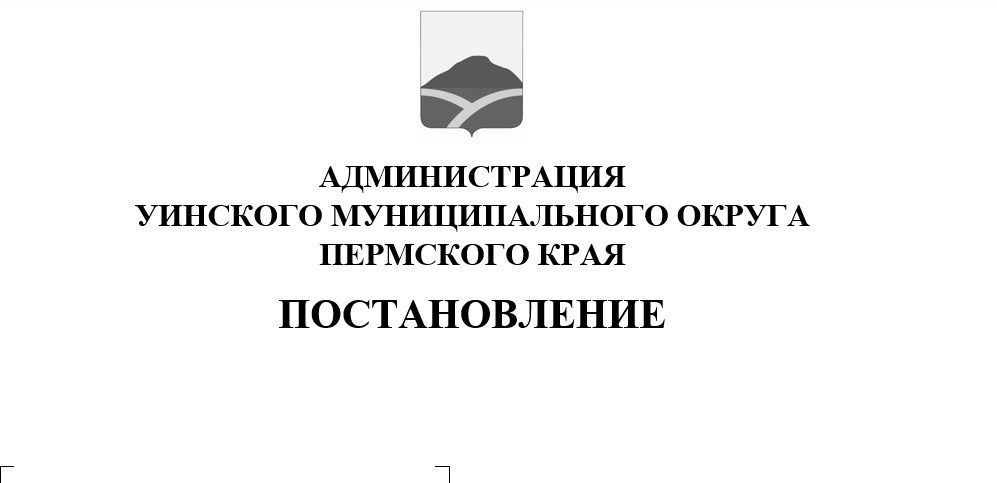 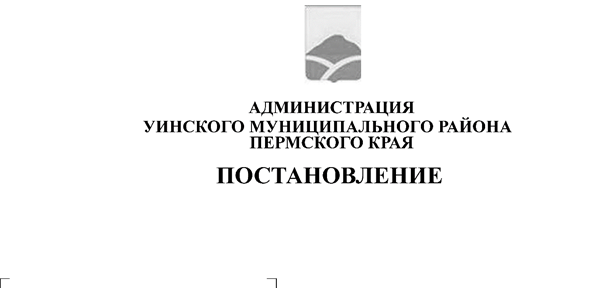 ПОСТАНОВЛЯЕТ:1. Утвердить Устав муниципального бюджетного общеобразовательного учреждения «Уинская средняя общеобразовательная школа» (далее – МБОУ «Уинская СОШ») согласно приложению к данному постановлению.2. Уполномочить директора МБОУ «Уинская СОШ» Загуменнову М.В. совершить регистрационные действия, направленные на внесение изменений в учредительные документы, в Межрайонной ИФНС России № 17 по Пермскому краю.3. Считать утратившим силу постановление администрации Уинского муниципального района от 30.04.2020 № 259-01-03-149 «Об утверждении Устава муниципального бюджетного общеобразовательного учреждения «Уинская средняя общеобразовательная школа».4. Настоящее постановление вступает в силу со дня обнародования и подлежит размещению на официальном сайте администрации Уинского муниципального округа в сети «Интернет».5. Контроль над исполнением постановления возложить на начальника Управления образования администрации Уинского муниципального округа Копытову Н.Н.Глава муниципального округа-глава администрации Уинскогомуниципального округа                                                                      А.Н. ЗелёнкинУТВЕРЖДЕНпостановлением администрации Уинского муниципального округа
Пермского краяот  26.05.2021  № 259-01-03-163УСТАВМуниципального бюджетного 
общеобразовательного учреждения«Уинская средняя общеобразовательная школа»село Уинское, 2021ОБЩИЕ ПОЛОЖЕНИЯ1.1. Муниципальное бюджетное общеобразовательное учреждение «Уинская средняя общеобразовательная школа» (далее – Учреждение) является некоммерческой организацией и действует в соответствии с Конституцией Российской Федерации и законодательством Российской Федерации, в том числе Гражданским кодексом Российской Федерации, Федеральным законом от 29.12.2012 №273-ФЗ «Об образовании в Российской Федерации» (далее – Федеральный закон от 29.12.2012 №273-ФЗ), нормативными правовыми актами Пермского края, Уинского муниципального округа (в пределах их компетенции), настоящим Уставом и локальными нормативными актами Учреждения.Организационно-правовая форма: учреждение. Тип учреждения: бюджетное.Тип образовательной организации: общеобразовательная организация.1.2. Полное наименование Учреждения: Муниципальное бюджетное общеобразовательное учреждение «Уинская средняя общеобразовательная школа».Сокращенное наименование Учреждения: МБОУ «Уинская СОШ».1.3. Место нахождения Учреждения: 617520, Пермский край, Уинский район, с. Уинское, ул.Светлая, д.30. По указанному адресу размещается постоянно действующий исполнительный орган Учреждения - руководитель (директор).Образовательная деятельность осуществляется по следующему адресу: 617520, Пермский край, Уинский район, с. Уинское, ул.Светлая, д.30.1.4. Учредителем Учреждения является муниципальное образование Уинский муниципальный округ Пермского края. Функции и полномочия учредителя от имени Уинского муниципального округа осуществляет администрация Уинского муниципального округа, отдельные функции и полномочия осуществляет Управление образования администрации Уинского муниципального округа Пермского края (далее – Учредитель).1.5. Правоспособность Учреждения возникает с момента внесения в единый государственный реестр юридических лиц сведений о его создании и прекращается в момент внесения в указанный реестр сведений о его прекращении.Учреждение имеет обособленное имущество и отвечает им по своим обязательствам, может от своего имени приобретать и осуществлять гражданские права и нести гражданские обязанности, быть истцом и ответчиком в арбитражном, третейском судах, судах общей юрисдикции в соответствии с действующим законодательством Российской Федерации.Учреждение имеет печать установленного образца, штамп, бланки со своим наименованием.1.6. Собственник имущества Учреждения - муниципальное образование Уинский муниципальный округ, функции и полномочия собственника имущества осуществляет уполномоченный орган администрации Уинского муниципального округа Пермского края – Управление имущественных и земельных отношений администрации Уинского муниципального округа Пермского края (далее – Собственник), в пределах своей компетенции.1.7. Создание и деятельность организационных структур политических партий, общественно-политических и религиозных движений и организаций (объединений) в Учреждении не допускаются. Образование в Учреждении носит светский характер.1.8. Деятельность Учреждения строится на принципах демократии и гуманизма, приоритета общечеловеческих ценностей, жизни и здоровья человека, свободного развития личности, воспитания гражданственности и духовно-нравственного развития личности.1.9. Все документы, связанные с деятельностью Учреждения, ведутся на русском языке.1.10. Учреждение филиалов и представительств не имеет.ПРЕДМЕТ, ЦЕЛИ И ВИДЫ ДЕЯТЕЛЬНОСТИ.Предметом деятельности Учреждения является образовательная деятельность в целях обеспечения реализации предусмотренных законодательством Российской Федерации полномочий Уинского муниципального округа в сфере образования.2.2 Основной целью деятельности Учреждения является осуществление образовательной деятельности по образовательным программам начального общего, основного общего и среднего общего образования, в том числе по адаптированным основным общеобразовательным программам для детей с ограниченными возможностями здоровья и детей - инвалидов в соответствии с индивидуальной программой реабилитации инвалида.2.3. Учреждение вправе осуществлять образовательную деятельность по присмотру и уходу за детьми, дополнительным общеобразовательным программам, реализация которых не является основной его целью. Основным видом деятельности Учреждения является образовательная деятельность.Виды реализуемых образовательных программ:Основные общеобразовательные программы:образовательные программы начального общего образования; образовательные программы основного общего образования; образовательные программы среднего общего образования.Дополнительные общеобразовательные программы: дополнительные общеразвивающие программы технической, естественнонаучной, физкультурно-спортивной, художественной, туристско-краеведческой, социально-педагогической направленности;Учреждение имеет право на реализацию образовательных программ в сетевой форме, форме семейного образования, самообразования, а также с применением электронного обучения и дистанционных образовательных технологий.Учреждение вправе осуществлять иные виды деятельности, в том числе за счет средств физических и юридических лиц (приносящая доход деятельность), не относящиеся к основным видам деятельности, лишь постольку, поскольку это служит достижению целей, ради которых оно создано и если это соответствует таким целям:осуществление присмотра и ухода за детьми, в том числе в группах продленного дня;организация отдыха и оздоровления обучающихся во время каникул;физкультурно-оздоровительная деятельность;организация досуга, олимпиад, спортивных мероприятий;предоставление услуг, связанных с организацией и проведением мероприятий, выставок, презентаций, круглых столов, семинаров, конференций, конкурсов и иных аналогичных мероприятий;издательская деятельность;оказание консультативной и методической помощи родителям (законным представителям) по вопросам воспитания, обучения и развития обучающихся;деятельность по организации и постановке концертов и прочих сценических выступлений;реализация товаров, в т. ч. продуктов питания, канцелярских товаров, сувенирной и рекламной продукции, приобретенных и (или) произведенных Образовательным учреждением за счет средств, полученных от приносящей доход деятельности;оказание услуг общественного питания, связанных с производством и реализацией продукции, в том числе продуктов питания;сдача лома и отходов черных, цветных, драгоценных металлов и других видов вторичного сырья;сдача в аренду имущества, транспортных средств в порядке, установленном законодательством и настоящим Уставом;создание продуктов интеллектуальной деятельности и реализация прав на них (компьютерных программных продуктов, полезных моделей и т.п.);выпуск и реализация печатной аудиовизуальной продукции, обучающих программ, информационных материалов;Учреждение для граждан и юридических лиц за плату и на одинаковых при оказании одних и тех же услуг условиях оказывает платные дополнительные образовательные услуги.Указанные услуги не могут быть оказаны взамен или в рамках образовательной деятельности, финансируемой за счет субсидий, предоставляемых из бюджета на выполнение муниципального задания.Виды деятельности, требующие в соответствии с законодательством РФ лицензирования, могут осуществляться Учреждением после получения соответствующей лицензии.Учреждение не вправе осуществлять виды деятельности, приносящие доход, оказывать платные услуги и работы, не указанные в настоящей главе Устава.2.11. К компетенции Учреждения относится:2.11.1. материально-техническое обеспечение образовательной деятельности, оборудование помещений в соответствии с установленными законодательством Российской Федерации нормами и требованиями, в том числе в соответствии с ФГОС;2.11.2. предоставление учредителю и общественности ежегодного отчета о поступлении и расходовании финансовых и материальных средств, а также отчета о результатах самообследования деятельности Учреждения;2.11.3. разработка и утверждение образовательных программ Учреждения;2.11.4. использование и совершенствование методов обучения и воспитания, образовательных технологий, в том числе дистанционных образовательных технологий, электронного обучения;2.11.5. разработка и утверждение по согласованию с учредителем программы развития Учреждения;2.11.6. установление штатного расписания;2.11.7. подбор, прием на работу работников, заключение с ними и расторжение трудовых договоров (кроме руководителя (директора)), распределение должностных обязанностей, создание условий и организация дополнительного профессионального образования работников;2.11.8. установление заработной платы работникам Учреждения (за исключением руководителя (директора) Учреждения), в том числе должностных окладов и базовой основной части заработной платы, порядка и размеров выплат стимулирующего, компенсационного, иного характера в пределах имеющихся средств в соответствии с федеральными законами и иными нормативными правовыми актами Российской Федерации, субъектов Российской Федерации и правовыми актами органов местного самоуправления Уинского муниципального округа, коллективными договорами, соглашениями, локальными нормативными актами Учреждения;2.11.9. проведение аттестации работников Учреждения в целях подтверждения соответствия занимаемым ими должностям на основе оценки их профессиональной деятельности в порядке, установленном трудовым законодательством и законодательством в сфере образования Российской Федерации;2.11.10. разработка Устава Учреждения и утверждение его учредителем в порядке, установленном правовым актом Уинского муниципального округа, а также создание условий для ознакомления всех работников, обучающихся, родителей (законных представителей) обучающихся с Уставом Учреждения;2.11.11. разработка и принятие правил внутреннего распорядка обучающихся, правил внутреннего трудового распорядка, иных локальных нормативных актов, относящихся к компетенции Учреждения;2.11.12. самостоятельное осуществление образовательного процесса в соответствии с лицензией и свидетельством о государственной аккредитации образовательных программ;2.11.13. создание необходимых условий для охраны и укрепления здоровья, организации питания обучающихся и работников Учреждения;2.11.14. создание безопасных условий обучения, воспитания обучающихся, присмотра и ухода за обучающимися, их содержания в соответствии с установленными нормами, обеспечивающими жизнь и здоровье обучающихся, работников Учреждения;2.11.15. соблюдение прав и свобод обучающихся, родителей (законных представителей), работников Учреждения;2.11.16. организация научно-методической работы, в том числе организация и проведение научных и методических конференций, семинаров, содействие деятельности педагогических организаций (объединений) и методических объединений, иных форм методической работы;2.11.17. проведение самообследования, обеспечение функционирования внутренней системы оценки качества образования Учреждения в соответствии с локальным нормативным актом Учреждения;2.11.18. прием обучающихся в Учреждение, в части не урегулированной законодательством об образовании, по правилам и в порядке, установленном локальным нормативным актом Учреждения;2.11.19. определение списка учебников в соответствии с утвержденным федеральным перечнем учебников, а также учебных пособий;2.11.20. осуществление текущего контроля успеваемости и промежуточной аттестации обучающихся, установление их форм, периодичности и порядка проведения;2.11.21. индивидуальный учет результатов освоения обучающимися образовательных программ и поощрений обучающихся, а также хранение в архивах информации об этих результатах и поощрениях на бумажных и (или) электронных носителях;2.11.22. создание условий для занятия обучающимися физической культурой и спортом;2.11.23. приобретение бланков документов об образовании, медалей «За особые успехи в учении»;2.11.24. содействие деятельности общественных объединений обучающихся, родителей (законных представителей) несовершеннолетних обучающихся, осуществляемой в Учреждении и не запрещенной законодательством Российской Федерации;2.11.25. обеспечение создания и ведения официального сайта Учреждения в сети «Интернет» с размещением информации, предусмотренной законодательством Российской Федерации;2.11.26. организация социально-психологического тестирования обучающихся в целях раннего выявления незаконного потребления наркотических средств и психотропных веществ в порядке, установленном Министерством образования и науки Российской Федерации;2.11.27. внесение сведений о выданных Учреждением документов об образовании в федеральный реестр документов об образовании в порядке, установленном законодательством Российской Федерации и правовым актом учредителя;2.11.28. установление требований к одежде обучающихся в соответствии с типовыми требованиями, утвержденными постановлением Правительства Пермского края, в порядке, определенном локальным нормативным актом Учреждения;2.11.29. поощрение обучающихся в соответствии с установленными Учреждением видами и условиями поощрения за успехи в учебной, физкультурной, спортивной, общественной, научной, научно-технической, творческой, экспериментальной и инновационной деятельности;2.11.30. обеспечение реализации в полном объеме образовательных программ, соответствия качества подготовки обучающихся установленным требованиям, соответствия применяемых форм, средств, методов обучения и воспитания возрастным, психофизическим особенностям, склонностям, способностям, интересам и потребностям обучающихся;2.11.31. осуществление иных полномочий в соответствии с действующим законодательством Российской Федерации, настоящим Уставом и правовыми актами учредителя;2.11.32. Учреждение в соответствии с Федеральным законом от 24.06.1999 № 120-ФЗ «Об основах системы профилактики безнадзорности и правонарушений несовершеннолетних» (далее – Федеральный закон от 24.06.1999 №120-ФЗ):оказывает социально-педагогическую и психологическую помощь, бесплатную психолого-медико-педагогическую коррекцию обучающимся, испытывающим трудности в освоении основных образовательных программ, развитии и социальной адаптации. Психолого-педагогическая, медицинская и социальная помощь оказывается обучающимся на основании заявления или согласия в письменной форме их родителей (законных представителей);выявляет среди обучающихся лиц, находящихся в социально опасном положении, а также не посещающих или систематически пропускающих по неуважительным причинам занятия, принимает меры по их воспитанию и получению ими начального общего образования, основного общего образования и среднего общего образования;выявляет семьи, находящиеся в социально опасном положении, оказывает им помощь в обучении и воспитании детей;обеспечивает организацию в Учреждении общедоступных спортивных секций, технических и иных кружков, клубов и привлечение к участию в них несовершеннолетних;осуществляет меры по реализации программ и методик, направленных на формирование законопослушного поведения несовершеннолетних;руководитель (директор) и педагогические работники Учреждения в соответствии с пунктом 4 ст. 14 Федерального закона от 24.06.1999 № 120-ФЗ имеют право:в установленном порядке посещать обучающихся, проводить беседы с ними, их родителями или иными законными представителями и иными лицами;запрашивать информацию у государственных органов и иных учреждений по вопросам, входящим в их компетенцию, приглашать для выяснения указанных вопросов родителей обучающихся (иных законных представителей) и иных лиц.2.12. Учреждение несет в установленном законодательством Российской Федерации порядке ответственность за:2.12.1. невыполнение или ненадлежащее выполнение функций, отнесенных к его компетенции;2.12.2. реализацию не в полном объеме образовательных программ в соответствии с учебным планом;2.12.3. соответствие качества образования обучающихся установленным требованиям;2.12.4. соответствие применяемых форм, средств, методов обучения и воспитания возрастным, психофизическим особенностям, склонностям, способностям, интересам и потребностям обучающихся;2.12.5. жизнь и здоровье обучающихся, работников Учреждения;2.12.6. нарушение прав и свобод обучающихся и работников Учреждения.За нарушение или незаконное ограничение права на образование и предусмотренных законодательством об образовании прав и свобод обучающихся, родителей (законных представителей) обучающихся, нарушение требований к организации и осуществлению образовательной деятельности Учреждение и его должностные лица несут административную ответственность в соответствии с Кодексом Российской Федерации об административных правонарушениях.2.13. В целях развития и совершенствования образования Учреждение вправе:2.13.1. образовывать и участвовать в образовательных объединениях (ассоциации и союзы), в том числе с участием иных юридических лиц;2.13.2. участвовать в международных, региональных, краевых, районных и других конкурсах на получение грантов в областях образования и культуры, защиты прав детства, здравоохранения, экологии, социальных проблем, а также распоряжаться ими в соответствии с условиями, установленными фондами, проводящими конкурсы;2.13.3. разрабатывать собственную концепцию, содержащую философское, педагогическое, культурологическое обоснование содержания образования, самостоятельно определять педагогические технологии, методики, формы и способы образовательного процесса;2.13.4. в случаях и порядке, установленных законодательством Российской Федерации, приобретать исключительное право на результаты интеллектуальной деятельности;2.13.5. использовать авторизованные и авторские учебные программы;2.13.6. привлекать для осуществления деятельности, предусмотренной настоящим Уставом, дополнительные источники финансовых и материальных средств, включая средства за счет предоставления платных образовательных услуг, добровольные пожертвования, банковские кредиты, безвозмездные поступления, целевые взносы физических и юридических лиц, средства от передачи в аренду имущества, закрепляемого за Учреждением на праве оперативного управления;2.13.7. организовывать выездные мероприятия в образовательных и/или воспитательных целях.2.14. Медицинское обслуживание обучающихся, в том числе оказание первичной медико-санитарной помощи обучающимся в Учреждении обеспечивается в соответствии с договором специально закрепленным за ним органами здравоохранения медицинским персоналом, который наряду с Учреждением несет ответственность за здоровье и физическое развитие обучающихся, проведение лечебно профилактических мероприятий, соблюдение санитарно-гигиенических норм, режима и обеспечение качества питания.Для медицинского обслуживания обучающихся во время образовательного процесса Учреждение предоставляет помещение, соответствующее условиям и требованиям для осуществления медицинской деятельности.2.15. Охрана здоровья обучающихся включает в себя:оказание первичной медико-санитарной помощи в порядке, установленном законодательством в сфере охраны здоровья;организацию питания обучающихся;текущий контроль за состоянием здоровья обучающихся;определение оптимальной учебной, внеучебной нагрузки, режима учебных занятий и продолжительности каникул;пропаганду и обучение навыкам здорового образа жизни, требованиям охраны труда;организацию и создание условий для профилактики заболеваний и оздоровления обучающихся, для занятия ими физической культурой и спортом;прохождение обучающимися в соответствии с законодательством Российской Федерации периодических медицинских осмотров и диспансеризации;запрещение курения, употребления алкогольных, слабоалкогольных напитков, пива, наркотических средств и психотропных веществ, их прекурсоров и аналогов и других одурманивающих веществ;соблюдение государственных санитарно-эпидемиологических правил и нормативов (далее – СанПиН), обеспечение безопасности обучающихся во время пребывания в Учреждении;профилактику, расследование и учет несчастных случаев с обучающимися во время пребывания в Учреждении;проведение санитарно-гигиенических, профилактических и оздоровительных мероприятий, обучение и воспитание в сфере охраны здоровья граждан в Российской Федерации;иные мероприятия, установленные законодательством Российской Федерации.2.16. Работники Учреждения в обязательном порядке проходят периодический медицинский осмотр, профессиональную гигиеническую подготовку и аттестацию, которые проводятся за счет средств работодателя в установленные законодательством Российской Федерации сроки.2.17. Организация питания в Учреждении возлагается на Учреждение. В Учреждении предусмотрено помещение для питания обучающихся и работников Учреждения, а также для хранения и приготовления пищи.Расписание занятий в Учреждении предусматривает перерыв достаточной продолжительности для питания обучающихся.2.18. Учреждение в обязательном порядке разрабатывает и принимает меры по предупреждению коррупции в соответствии статьей 13.3 Федерального закона от 25.12.2008 № 273-ФЗ «О противодействии коррупции».3. ОРГАНИЗАЦИЯ ОБРАЗОВАТЕЛЬНОГО ПРОЦЕССА3.1. Учреждением реализуется основные общеобразовательные программы: начального общего образования (нормативный срок освоения - 4 года) - направленные на формирование личности обучающегося, развитие его индивидуальных способностей, положительной мотивации и умений в учебной деятельности (овладение чтением, письмом, счетом, основными навыками учебной деятельности, элементами теоретического мышления, простейшими навыками самоконтроля, культурой поведения и речи, основами личной гигиены и здорового образа жизни), а для инвалидов и лиц с ограниченными возможностями здоровья при обучении по адаптированным основным общеобразовательным программам начального общего образования, независимо от применяемых образовательных технологий, увеличивается не более чем на два года;основного общего образования (нормативный срок освоения - 5 лет) - направленные на становление и формирование личности обучающегося (формирование нравственных убеждений, эстетического вкуса и здорового образа жизни, высокой культуры межличностного и межэтнического общения, овладение основами наук, государственным языком Российской Федерации, навыками умственного и физического труда, развитие склонностей, интересов, способности к социальному самоопределению), а для инвалидов и лиц с ограниченными возможностями здоровья при обучении по адаптированным основным общеобразовательным программам основного общего образования, независимо от применяемых образовательных технологий, увеличивается не более чем на один год;среднего общего образования (нормативный срок освоения - 2 года) направлен на дальнейшее становление и формирование личности обучающегося, развитие интереса к познанию и творческих способностей обучающегося, формирование навыков самостоятельной учебной деятельности на основе индивидуализации и профессиональной ориентации содержания среднего общего образования, подготовку обучающегося к жизни в обществе, самостоятельному жизненному выбору, продолжению образования и началу профессиональной деятельности.Нормативные сроки освоения основных общеобразовательных программ определяются ФГОС.3.2. Содержание начального общего образования, основного общего образования, среднего общего образования в Учреждении определяется образовательными программами, самостоятельно разработанными Учреждением с учетом ФГОС.3.3. По желанию и запросу родителей (законных представителей), с учетом возможностей Учреждения могут быть организованы группы для подготовки детей к обучению в Учреждении.3.4. Организация образовательного процесса в Учреждении регламентируется учебным планом, годовым календарным учебным графиком и расписаниями занятий, разрабатываемыми Учреждением самостоятельно на основе базисных учебных планов, примерных программ учебных курсов и дисциплин, разработанных для образовательных организаций Российской Федерации, реализующих программы начального общего образования, основного общего образования, среднего общего образования.3.5. Режим учебных занятий обучающихся определяется локальным нормативным актом Учреждения, принятым в порядке, установленном настоящим Уставом.3.6. Обучение и воспитание в Учреждении ведутся на русском языке. В качестве иностранных изучаются языки, преподавание которых организовано в Учреждении.3.7. Учреждение самостоятельно в выборе системы оценок, формы, порядка и периодичности промежуточной аттестации обучающихся.Формы, периодичность текущего контроля успеваемости и промежуточной аттестации обучающихся определяется локальным нормативным актом Учреждения, принятым в порядке, установленном настоящим Уставом.3.8. Освоение образовательных программ основного общего образования, среднего общего образования завершается государственной итоговой аттестацией обучающихся, проводимой по форме и в порядке, установленном приказом Министерства образования и науки Российской Федерации.3.9. Порядок перевода обучающихся в следующий класс определяется локальным нормативным актом Учреждения, принятым в порядке, установленном настоящим Уставом.3.10. Учреждение обеспечивает обучение на дому с обучающимися, являющимися детьми-инвалидами, которые по состоянию здоровья временно или постоянно не могут посещать образовательное учреждение в порядке, установленном приказом Министерства образования и науки Пермского края.Основанием для организации обучения на дому или в медицинской организации являются заключение медицинской организации и в письменной форме обращение родителей (законных представителей).На каждого обучающегося данной категории составляется индивидуальный учебный план, расписание занятий, приказом руководителя (директора) определяется персональный состав педагогов, ведется журнал проведенных занятий. Родители (законные представители) обучающегося обязаны создать условия для проведения занятий на дому.3.11. Учреждение может использовать и совершенствовать методики и технологии обучения, в том числе электронное обучение и дистанционные образовательные технологии в порядке, установленном приказом Министерства образования и науки Российской Федерации.3.12. Количество классов в Учреждении определяется потребностью населения и условиями, имеющимися в Учреждении для осуществления образовательного процесса с учетом санитарных норм. Наполняемость классов и групп продленного дня в Учреждении устанавливается в соответствии с требованиями СанПиН.3.13. В Учреждении в соответствии с ФГОС в порядке, предусмотренном законодательством Российской Федерации, осуществляется получение обучающимися начальных знаний об обороне государства, о воинской обязанности граждан и приобретение обучающимися навыков в области гражданской обороны, а также подготовка обучающихся - граждан мужского пола, не прошедших военной службы, по основам военной службы.3.14. Дисциплина в Учреждении поддерживается на основе уважения человеческого достоинства детей и педагогических работников, в том числе путем закрепления указанного принципа путем разработки и принятия правил внутреннего распорядка обучающихся.Применение методов физического и психического насилия по отношению к обучающимся не допускается.4. УЧАСТНИКИ ОБРАЗОВАТЕЛЬНЫХ ОТНОШЕНИЙ4.1. Участниками образовательных отношений являются обучающиеся, их родители (законные представители), педагогические работники Учреждения.4.2. Правила приема в Учреждение в части, не урегулированной законодательством Российской Федерации, определяются локальным нормативным актом Учреждения, принятым в порядке, установленном настоящим Уставом.Учреждение осуществляет учет обучающихся на бумажных и электронных носителях в порядке, утвержденном учредителем.4.3. Индивидуальный отбор при приеме либо переводе в Учреждение для получения основного общего и среднего общего образования для профильного обучения осуществляется в порядке, установленном Правительством Пермского края, а в части, отнесенной к компетенции Учреждения, локальными нормативными актами Учреждения.4.4. Учреждение обязано ознакомить поступающего и (или) его родителей (законных представителей) с Уставом Учреждения, лицензией на право ведения образовательной деятельности, свидетельством о государственной аккредитации образовательных программ и другими документами, регламентирующими организацию образовательного процесса в Учреждении.4.5. Обучающиеся в Учреждении имеют академические права на:4.5.1. получение бесплатного начального общего образования, основного общего образования, среднего общего образования в пределах ФГОС;4.5.2. выбор формы получения образования и формы обучения после получения основного общего образования или после достижения восемнадцати лет;4.5.3. предоставление условий для обучения с учетом особенностей их психофизического развития и состояния здоровья, в том числе получение социально-педагогической и психологической помощи, бесплатной психолого-медико-педагогической коррекции;4.5.4. обучение по индивидуальному учебному плану, в том числе ускоренное обучение, в пределах осваиваемой образовательной программы в порядке, установленном локальными нормативными актами Учреждения, принятыми в порядке, установленным настоящим Уставом;4.5.5. выбор факультативных и элективных учебных предметов, курсов, дисциплин (модулей) из перечня, предлагаемого Учреждением (после получения основного общего образования);4.5.6. зачет Учреждением в установленном им порядке результатов освоения обучающимися учебных предметов, курсов, дисциплин (модулей), в других организациях, осуществляющих образовательную деятельность;4.5.7. отсрочку от призыва на военную службу, предоставляемую в соответствии с Федеральным законом от 28.03.1998 №53-ФЗ «О воинской обязанности и военной службе»;4.5.8. уважение человеческого достоинства, защиту от всех форм физического и психического насилия, оскорбления личности, охрану жизни и здоровья;4.5.9. свободу совести, информации, свободное выражение собственных взглядов и убеждений;4.5.10. бесплатное пользование библиотечно-информационными ресурсами, учебной, производственной базой Учреждения;4.5.11. получение дополнительных (в том числе платных) образовательных услуг;4.5.12. перевод в другую образовательную организацию, реализующую образовательную программу соответствующего уровня, в порядке, установленном приказом Министерства образования и науки Российской Федерации;4.5.13. участие в управлении Учреждением в порядке, установленном настоящим Уставом;4.5.14. добровольное вступление в любые общественные организации;4.5.15. развитие своих творческих способностей и интересов, включая участие в конкурсах, олимпиадах, выставках, смотрах, физкультурных мероприятиях, спортивных мероприятиях, в том числе в официальных спортивных соревнованиях, и других массовых мероприятиях;4.5.16. поощрение за успехи в учебной, физкультурной, спортивной, общественной, научной, научно-технической, творческой, экспериментальной и инновационной деятельности;4.5.17. каникулы;4.5.18. обращение в комиссию по урегулированию споров между участниками образовательных отношений;4.5.19. иные академические права, предусмотренные законодательством Российской Федерации и муниципальными правовыми актами.4.6. Обучающиеся в Учреждении обязаны:4.6.1. добросовестно осваивать образовательную программу, выполнять индивидуальный учебный план, в том числе посещать предусмотренные учебным планом или индивидуальным учебным планом учебные занятия, осуществлять самостоятельную подготовку к занятиям, выполнять задания, данные педагогическими работниками в рамках образовательной программы;4.6.2. выполнять требования настоящего Устава, правил внутреннего распорядка обучающихся и иные локальные нормативные акты Учреждения по вопросам организации и осуществления образовательной деятельности;4.6.3. заботиться о сохранности и об укреплении своего здоровья, стремиться к нравственному, духовному и физическому развитию и самосовершенствованию;4.6.4. уважать честь и достоинство других обучающихся и работников Учреждения, не создавать препятствия для получения образования другими обучающимися;4.6.5. бережно относиться к имуществу Учреждения;4.6.6. иные обязанности, предусмотренные федеральным законодательством.4.7. За неисполнение или нарушение Устава Учреждения, правил внутреннего распорядка обучающихся и иных локальных нормативных актов по вопросам организации и осуществления образовательной деятельности к обучающимся могут быть применены меры дисциплинарного взыскания в порядке, установленном действующим законодательством.4.8. Порядок, основания и условия перевода, отчисления и восстановления обучающихся в части, не урегулированной законодательством Российской Федерации, определяется локальным нормативным актом Учреждения, принятым в порядке, установленном настоящим Уставом.4.9. Привлечение обучающихся к труду, не предусмотренному образовательной программой, без их согласия и согласия родителей (законных представителей) запрещается.4.10. Принуждение обучающихся к вступлению в общественные, общественно-политические организации (объединения), движения и партии, а также принудительное привлечение их к деятельности этих организаций и к участию в агитационных кампаниях и политических акциях не допускается.4.11. Родители (законные представители) имеют право:4.11.1. выбирать до завершения ребенком основного общего образования с учетом мнения ребенка, а также с учетом рекомендаций психолого-медико-педагогической комиссии (при их наличии) формы получения образования и формы обучения, язык, языки образования, факультативные и элективные учебные предметы, курсы, дисциплины (модули) из перечня, предлагаемого Учреждением;4.11.2. дать ребенку начальное общее образование, основное общее, среднее общее образование в семье. Ребенок, получающий образование в семье, по решению его родителей (законных представителей) с учетом его мнения на любом этапе обучения вправе продолжить образование в Учреждении;4.11.3. знакомиться с настоящим Уставом, лицензией на осуществление образовательной деятельности, со свидетельством о государственной аккредитации образовательных программ Учреждения, документами, регламентирующими организацию и осуществление образовательной деятельности в Учреждении;4.11.4. знакомиться с содержанием образования, используемыми методами обучения и воспитания, образовательными технологиями, а также с оценками успеваемости своих детей;4.11.5. защищать права и законные интересы обучающихся;4.11.6. получать информацию о всех видах планируемых обследований (психологических, психолого-педагогических) обучающихся, давать согласие на проведение таких обследований или участие в таких обследованиях, отказаться от их проведения или участия в них, получать информацию о результатах проведенных обследований обучающихся;4.11.7. принимать участие в управлении Учреждением, в форме, определяемой настоящим Уставом;4.11.8. присутствовать при обследовании детей психолого-медико-педагогической комиссией, обсуждении результатов обследования и рекомендаций, полученных по результатам обследования, высказывать свое мнение относительно предлагаемых условий для организации обучения и воспитания детей.4.12. Родители (законные представители) обязаны:4.12.1. обеспечить получение детьми общего образования;4.12.2. соблюдать правила внутреннего распорядка Учреждения, требования локальных нормативных актов, которые устанавливают режим занятий обучающихся, порядок регламентации образовательных отношений между Учреждением и обучающимися и (или) их родителями (законными представителями) и оформления возникновения, приостановления и прекращения этих отношений;4.12.3. уважать честь и достоинство обучающихся и работников Учреждения.За неисполнение или ненадлежащее исполнение обязанностей, установленных настоящим Уставом и иными локальными нормативными актами и федеральными законами, родители (законные представители) несовершеннолетних обучающихся несут ответственность, предусмотренную законодательством Российской Федерации.Иные права и обязанности предоставляются и осуществляются родителями (законными представителями) в соответствии с федеральными законами Российской Федерации.4.13. Учреждение является работодателем для работников Учреждения.Прием на работу в Учреждение, трудовые отношения работника и Учреждения регулируются трудовым законодательством, трудовым договором, правилами внутреннего трудового распорядка Учреждения. На основании трудового договора руководитель (директор) Учреждения издает приказ о приеме на работу и объявляет этот приказ под роспись работнику.4.14. Право на занятие педагогической деятельностью имеют лица, имеющие среднее профессиональное или высшее образование и отвечающие квалификационным требованиям, указанным в квалификационных справочниках, и (или) профессиональным стандартам. Право на занятие должностей инженерно-технических, административно-хозяйственных, производственных, учебно-вспомогательных, медицинских и иных работников, осуществляющих вспомогательные функции, имеют лица, отвечающие квалификационным требованиям, указанным в квалификационных справочниках, и (или) профессиональным стандартам.4.15. Заработная плата работнику Учреждения выплачивается за выполнение им функциональных обязанностей и работ, предусмотренных трудовым договором.Выполнение работником Учреждения других работ и обязанностей осуществляется в порядке, установленном действующим законодательством Российской Федерации.4.16. К педагогической деятельности не допускаются лица:4.16.1. лишенные права заниматься педагогической деятельностью в соответствии с вступившим в законную силу приговором суда;4.16.2. имеющие или имевшие судимость, подвергавшиеся уголовному преследованию (за исключением лиц, уголовное преследование в отношении которых прекращено по реабилитирующим основаниям) за преступления против жизни и здоровья, свободы, чести и достоинства личности (за исключением незаконной госпитализации в медицинскую организацию, оказывающую психиатрическую помощь в стационарных условиях, и клеветы), половой неприкосновенности и половой свободы личности, против семьи и несовершеннолетних, здоровья населения и общественной нравственности, основ конституционного строя и безопасности государства, а также против общественной безопасности, за исключением случаев, предусмотренных пунктом 4.17.1. Устава;4.16.3. имеющие неснятую или непогашенную судимость за иные умышленные тяжкие и особо тяжкие преступления, не указанные в пункте 4.16.2. Устава;4.16.4. признанные недееспособными в установленном федеральным законом порядке;4.16.5. имеющие заболевания, предусмотренные перечнем, утверждаемым федеральным органом исполнительной власти, осуществляющим функции по выработке государственной политики и нормативно-правовому регулированию в области здравоохранения.4.17. К трудовой деятельности в сфере образования не допускаются лица, имеющие или имевшие судимость, а равно и подвергавшиеся уголовному преследованию (за исключением лиц, уголовное преследование в отношении которых прекращено по реабилитирующим основаниям) за преступления против жизни и здоровья, свободы, чести и достоинства личности (за исключением незаконной госпитализации в медицинскую организацию, оказывающую психиатрическую помощь в стационарных условиях, и клеветы), половой неприкосновенности и половой свободы личности, против семьи и несовершеннолетних, здоровья населения и общественной нравственности, основ конституционного строя и безопасности государства, а также против общественной безопасности, за иные умышленные тяжкие и особо тяжкие преступления, за исключением случаев, предусмотренных пунктом 4.17.1. Устава.4.17.1. Лица из числа указанных в пункте 4.16.2. Устава, имевшие судимость за совершение преступлений небольшой тяжести и преступлений средней тяжести против жизни и здоровья, свободы, чести и достоинства личности (за исключением незаконной госпитализации в медицинскую организацию, оказывающую психиатрическую помощь в стационарных условиях, и клеветы), семьи и несовершеннолетних, здоровья населения и общественной нравственности, основ конституционного строя и безопасности государства, а также против общественной безопасности, и лица, уголовное преследование в отношении которых по обвинению в совершении этих преступлений прекращено по нереабилитирующим основаниям, могут быть допущены к педагогической деятельности или к трудовой деятельности в сфере образования при наличии решения комиссии по делам несовершеннолетних и защите их прав, созданной высшим исполнительным органом государственной власти субъекта Российской Федерации, о допуске их к педагогической деятельности или о допуске их к соответствующему виду деятельности.4.18. Для поступления на работу в Учреждение обязательны следующие документы:4.18.1. паспорт или другой документ, удостоверяющий личность;4.18.2. трудовая книжка, за исключением случаев, когда трудовой договор заключается впервые или работник поступает на работу на условиях совместительства;4.18.3. страховое свидетельство обязательного пенсионного страхования;4.18.4. документы воинского учета - для военнообязанных и лиц, подлежащих призыву на военную службу;4.18.5. документы об образовании, о квалификации или наличии специальных знаний - при поступлении на работу, требующую специальных знаний, квалификации или подготовки;4.18.6. медицинское заключение об отсутствии противопоказаний для работы с детьми;4.18.7. справка о наличии (отсутствии) судимости и (или) факта уголовного преследования либо о прекращении уголовного преследования по реабилитирующим основаниям, выданная в порядке и по форме, которые установлены федеральным органом исполнительной власти, осуществляющим функции по выработке и реализации государственной политики и нормативно-правовому регулированию в сфере внутренних дел;4.18.8. поступающие на работу по совместительству обязательно предъявляют паспорт и справку о наличии (отсутствии) судимости и (или) факта уголовного преследования либо о прекращении уголовного преследования по реабилитирующим основаниям, выданную в порядке и по форме, которые установлены федеральным органом исполнительной власти, осуществляющим функции по выработке и реализации государственной политики и нормативно-правовому регулированию в сфере внутренних дел.При приеме на работу по совместительству, требующую специальных знаний, руководитель (директор) имеет право потребовать от работника предъявления диплома или иного документа об образовании или профессиональной подготовке либо их надлежаще заверенных копий, справки о характере и условиях труда по основному месту работы в случае поступления на тяжелую работу, работу с вредными и (или) опасными условиями труда.4.19. При приеме на работу (до подписания трудового договора) Учреждение обязано ознакомить работника под роспись с настоящим Уставом, Правилами внутреннего трудового распорядка, иными локальными нормативными актами, непосредственно связанными с трудовой деятельностью работника, коллективным договором (при его наличии).4.20. Работник Учреждения имеет право на трудовые и социальные права и свободы:право на участие в управлении Учреждением;право на участие в обсуждении вопросов, относящихся к деятельности Учреждения;право на участие в рассмотрении изменений в Устав, новой редакции Устава Учреждения, Правил внутреннего трудового распорядка, в обсуждении и принятии указанных документов на общем собрании (конференции) работников Учреждения;право на защиту профессиональной чести и достоинства, на справедливое и объективное расследование нарушения норм профессиональной этики педагогических работников;право на работу, отвечающую его профессиональной подготовке и квалификации в соответствии с заключенным с Учреждением трудовым договором и должностной инструкцией;право на производственные условия, обеспечивающие безопасность и соблюдение требований гигиены труда;право на полную и достоверную информацию об условиях труда и требованиях охраны труда на рабочем месте;право на оплату труда за выполнение функциональных обязанностей и работ, предусмотренных трудовым договором и должностной инструкцией;право на проведение дисциплинарного расследования нарушений норм профессионального поведения или Устава Учреждения (только по жалобе, поданной в письменном виде, копия которой передана данному работнику);право на защиту своих трудовых прав, свобод и законных интересов всеми незапрещенными законом способами;право на разрешение индивидуальных и коллективных трудовых споров в порядке, установленном законодательством;право на повышение квалификации. С этой целью руководитель (директор) Учреждения создает условия, необходимые для успешного обучения работников в высших и средних профессиональных образовательных организациях, а также в организациях системы переподготовки и повышения квалификации;право на тайну своих персональных данных.4.21. Педагогические работники Учреждения дополнительно имеют следующие трудовые права и социальные гарантии:право на сокращенную продолжительность рабочего времени;право на дополнительное профессиональное образование по профилю педагогической деятельности не реже чем один раз в три года;право на ежегодный основной удлиненный оплачиваемый отпуск, продолжительность которого определяется Правительством Российской Федерации;право на длительный отпуск сроком до одного года не реже чем через каждые десять лет непрерывной педагогической работы в порядке, установленном Министерством образования и науки Российской Федерации;право на досрочное назначение трудовой пенсии по старости в порядке, установленном законодательством Российской Федерации;право на предоставление педагогическим работникам, состоящим на учете в качестве нуждающихся в жилых помещениях, жилых помещений в случае и порядке, установленном законодательством Российской Федерации;иные трудовые права, меры социальной поддержки, установленные федеральными законами и законодательными актами Пермского края.4.21.1. В рабочее время педагогических работников в зависимости от занимаемой должности включается учебная (преподавательская), воспитательная работа, индивидуальная работа с обучающимися, научная, творческая и исследовательская работа, а также другая педагогическая работа, предусмотренная трудовыми (должностными) обязанностями и (или) индивидуальным планом, - методическая, подготовительная, организационная, диагностическая, работа по ведению мониторинга, работа, предусмотренная планами воспитательных, физкультурно-оздоровительных, спортивных, творческих и иных мероприятий, проводимых с обучающимися.Конкретные трудовые (должностные) обязанности педагогических работников определяются трудовыми договорами и должностными инструкциями. Соотношение учебной (преподавательской) и другой педагогической работы в пределах рабочей недели или учебного года определяется соответствующим локальным нормативным актом Учреждения, с учетом количества часов по учебному плану, специальности и квалификации работника.Режим рабочего времени и времени отдыха педагогических работников, в пределах рабочей недели или учебного года определяется коллективным договором (при его наличии), правилами внутреннего трудового распорядка, иными локальными нормативными актами Учреждения, трудовым договором, графиками работы и расписанием занятий в соответствии с требованиями трудового законодательства, с учетом количества часов по учебному плану, специальности и квалификации работника, а также с учетом особенностей, установленных приказом Министерства образования и науки Российской Федерации.4.22. Педагогические работники Учреждения пользуются следующими академические правами и свободами:свобода преподавания, свободное выражение своего мнения, свобода от вмешательства в профессиональную деятельность;свобода выбора и использования педагогически обоснованных форм, средств, методов обучения и воспитания;право на творческую инициативу, разработку и применение авторских программ и методов обучения и воспитания в пределах реализуемой образовательной программы, отдельного учебного предмета, курса, дисциплины (модуля);право на выбор учебников, учебных пособий, материалов и иных средств обучения и воспитания в соответствии с образовательной программой и в порядке, установленном законодательством об образовании;право на участие в разработке образовательных программ, в том числе учебных планов, календарных учебных графиков, рабочих учебных предметов, курсов, дисциплин (модулей), методических материалов и иных компонентов образовательных программ;право на осуществление научной, научно-технической, творческой, исследовательской деятельности, участие в экспериментальной и международной деятельности, разработках и во внедрении инноваций;право на бесплатное пользование библиотеками и информационными ресурсами, а также доступ в порядке, установленном локальными нормативными актами Учреждения к информационно-телекоммуникационным сетям и базам данных, учебным и методическим материалам, музейным фондам, материально-техническим средствам обеспечения образовательной деятельности, необходимым для качественного осуществления педагогической, научной или исследовательской деятельности в Учреждении;право на бесплатное пользование образовательными, методическими и научными услугами Учреждения в порядке, установленном локальными нормативными актами Учреждения;право на участие в управлении Учреждением, в том числе в коллегиальных органах управления в порядке, установленном настоящим Уставом;право на участие в обсуждении вопросов, относящихся к деятельности Учреждения, в том числе через органы управления и общественные организации;право на объединение в общественные профессиональные организации в формах и в порядке, которые установлены законодательством Российской Федерации;право на добровольное прохождение аттестации в целях установления квалификационной категории;право на обращение в комиссию по урегулированию споров между участниками образовательных отношений Учреждения;право на защиту профессиональной чести и достоинства, на справедливое и объективное расследование нарушения норм профессиональной этики педагогическим работником.Академические права и свободы должны осуществляться с соблюдением прав и свобод других участников образовательных отношений, требований законодательства Российской Федерации, норм профессиональной этики педагогических работников, закрепленных в локальном нормативном акте Учреждения.4.23. Работник Учреждения обязан:осуществлять свою деятельность на высоком профессиональном уровне, обеспечивать в полном объеме реализацию преподаваемых учебных предметов, курсов, дисциплин (модулей) в соответствии с утвержденной рабочей программой, строго выполнять обязанности, возложенные на него локальными нормативными актами и утвержденной в установленном порядке должностной инструкцией;соблюдать настоящий Устав, правила внутреннего трудового распорядка, иные локальные нормативные акты, правовые, нравственные и этические нормы, следовать требованиям профессиональной этики;нести персональную ответственность за жизнь и здоровье детей во время образовательного процесса;уважать честь и достоинство обучающихся и других участников образовательных отношений;систематически повышать свой профессиональный уровень;проходить в соответствии с трудовым законодательством предварительные при поступлении на работу и периодические медицинские осмотры, а также внеочередные медицинские осмотры по направлению работодателя;проходить в установленном законодательством Российской Федерации порядке обучение и проверку знаний и навыков в области охраны труда, соблюдать правила пожарной безопасности и пользования помещениями Учреждения;содержать свое рабочее место, мебель, оборудование и приспособления в исправном и аккуратном состоянии, поддерживать чистоту на рабочем месте, соблюдать установленный порядок хранения материальных ценностей и документов.4.23.1. Работодатель обязан отстранить от работы (не допускать к работе) работника:появившегося на работе в состоянии алкогольного, наркотического или иного токсического опьянения;не прошедшего в установленном порядке обучение и проверку знаний и навыков в области охраны труда;не прошедшего в установленном порядке обязательный медицинский осмотр, а также обязательное психиатрическое освидетельствование в случаях, предусмотренных настоящим Кодексом, другими федеральными законами и иными нормативными правовыми актами Российской Федерации;при выявлении в соответствии с медицинским заключением, выданным в порядке, установленном федеральными законами и иными нормативными правовыми актами Российской Федерации, противопоказаний для выполнения работником работы, обусловленной трудовым договором;при получении от правоохранительных органов сведений о том, что данный работник подвергается уголовному преследованию за преступления против жизни и здоровья, свободы, чести и достоинства личности (за исключением незаконной госпитализации в медицинскую организацию, оказывающую психиатрическую помощь в стационарных условиях, и клеветы), половой неприкосновенности и половой свободы личности, против семьи и несовершеннолетних, здоровья населения и общественной нравственности, основ конституционного строя и безопасности государства, а также против общественной безопасности, за иные умышленные тяжкие и особо тяжкие преступления. Работодатель отстраняет от работы (не допускает к работе) работника на весь период производства по уголовному делу до его прекращения либо до вступления в силу приговора суда.4.24. Педагогические работники Учреждения дополнительно обязаны:4.24.1. проходить аттестацию с целью подтверждения соответствия занимаемой должности один раз в 5 лет на основе оценки их профессиональной деятельности.Аттестация проводится аттестационными комиссиями, самостоятельно формируемыми Учреждением, в порядке, утвержденным приказом Министерства образования и науки Российской Федерации.Аттестации не подлежат:а) педагогические работники, имеющие квалификационные категории;б) педагогические работники, проработавшие в занимаемой должности менее двух лет в организации, в которой проводится аттестация;в) беременные женщины;г) женщины, находящиеся в отпуске по беременности и родам;д) лица, находящиеся в отпуске по уходу за ребенком до достижения им возраста трех лет;е) отсутствовавшие на рабочем месте более четырех месяцев подряд в связи с заболеванием.Аттестация педагогических работников, предусмотренных подпунктами «г» и «д» настоящего пункта, возможна не ранее чем через два года после выхода из указанных отпусков.Аттестация педагогических работников, предусмотренных подпунктом «е» настоящего пункта, возможна не ранее чем через год после их выхода на работу.4.24.2. систематически повышать свою профессиональную квалификацию через различные формы повышения квалификации, в том числе, через участие в мероприятиях (педагогических советах, совещаниях и др.), заявленных в годовом плане Учреждения, присутствие на которых для педагогических работников обязательно;4.24.3. способствовать выявлению и развитию разнообразных одаренностей детей;4.24.4. соблюдать законные права и свободы детей;4.24.5. развивать у обучающихся познавательную активность, самостоятельность, инициативу, творческие способности, формировать гражданскую позицию, способность к труду и жизни в условиях современного мира, формировать у обучающихся культуру здорового и безопасного образа жизни;4.24.6. применять педагогически обоснованные и обеспечивающие высокое качество образования формы, методы обучения и воспитания, соблюдать требования правил охраны труда и техники безопасности, обо всех случаях травматизма незамедлительно сообщать администрации Учреждения;4.24.7. учитывать особенности психофизического развития обучающихся и состояние их здоровья, соблюдать специальные условия, необходимые для получения образования детьми с ограниченными возможностями здоровья, взаимодействовать при необходимости с медицинскими организациями;4.24.8. поддерживать постоянную связь с родителями (законными представителями) обучающихся;4.24.9. принимать участие в разборе конфликтов по письменному заявлению родителей (законных представителей) детей или других лиц в части, касающейся компетенции данного педагогического работника;4.24.10. не использовать образовательную деятельность для политической агитации, принуждения обучающихся к принятию политических, религиозных или иных убеждений либо отказу от них, для разжигания социальной, расовой, национальной или религиозной розни, для агитации, пропагандирующей исключительность, превосходство либо неполноценность граждан по признаку социальной, расовой, национальной, религиозной или языковой принадлежности, их отношения к религии, в том числе посредством сообщения обучающимся недостоверных сведений об исторических, национальных, религиозных и культурных традициях народов, а также для побуждения обучающихся к действиям, противоречащим Конституции Российской Федерации;4.24.11. педагогический работник Учреждения не вправе оказывать платные образовательные услуги обучающимся в Учреждении, если это приводит к конфликту интересов этого педагогического работника.Конфликт интересов педагогического работника - ситуация, при которой у педагогического работника при осуществлении им профессиональной деятельности возникает личная заинтересованность в получении материальной выгоды или иного преимущества и которая влияет или может повлиять на надлежащее исполнение им профессиональных обязанностей вследствие противоречия между его личной заинтересованностью и интересами обучающегося, родителей (законных представителей) несовершеннолетних обучающихся;4.24.12. нести ответственность за неисполнение или ненадлежащее исполнение возложенных на них обязанностей в порядке и в случаях, которые установлены федеральными законами;4.24.13. посещать все заявленные в годовом плане работы совещания и семинары, в том числе заседания педсоветов, информационные совещания, заседания методических объединений и другие, в сроки, указанные в плане, и активно участвовать в их работе.4.25. Трудовые отношения с работниками Учреждения, помимо оснований прекращения трудового договора по инициативе работодателя, предусмотренного статьями Трудового кодекса, могут быть прерваны по инициативе работодателя в случаях:4.25.1.повторного в течение года грубого нарушения настоящего Устава;4.25.2.применения, в том числе однократного, методов воспитания, связанных с физическим и (или) психическим насилием над личностью обучающегося.Увольнение по этим основаниям может осуществляться руководителем (директором) без учета мотивированного мнения выборного органа первичной профсоюзной организации.4.26. В Учреждении в целях урегулирования разногласий между участниками образовательных отношений по вопросам реализации права на образование, в том числе в случаях возникновения конфликта интересов педагогического работника, применения локальных нормативных актов, обжалования решений о применении к обучающимся дисциплинарного взыскания создается Комиссия по урегулированию споров между участниками образовательных отношений (далее - Комиссия).4.26.1. Комиссия состоит из равного числа представителей совершеннолетних обучающихся, родителей (законных представителей) несовершеннолетних обучающихся и работников Учреждения.4.26.2. Порядок создания, организации работы, принятия решений Комиссией и их исполнения устанавливается локальным нормативным актом Учреждения, который принимается с учетом мнения советов обучающихся, советов родителей, а также представительных органов работников Учреждения и (или) обучающихся в ней (при их наличии).4.26.3. Решение Комиссии является обязательным для всех участников образовательных отношений в Учреждении и подлежит исполнению в сроки, предусмотренные указанным решением.5. ПРАВА, ОБЯЗАННОСТИ И ОТВЕТСТВЕННОСТЬ РАБОТНИКОВ УЧРЕЖДЕНИЯ, ОСУЩЕСТВЛЯЮЩИХ ВСПОМОГАТЕЛЬНЫЕ ФУНКЦИИ5.1. Общие положения5.1.1. Права, обязанности и ответственность работников образовательной организации, занимающих должности, указанные в части первой статьи 52 Федерального закона от 29.12.2012 № 273-ФЗ «Об образовании в Российской Федерации» (далее – работники, осуществляющие вспомогательные функции Учреждения) устанавливаются законодательством Российской Федерации, настоящим уставом, правилами внутреннего трудового распорядка и иными локальными нормативными актами образовательного учреждения, должностными инструкциями и трудовыми договорами. 5.1.2. Работники, осуществляющие вспомогательные функции Учреждения, занимают закрепленные за ними рабочие места согласно штатному расписанию. 5.2. Работник, осуществляющий вспомогательные функции Учреждения имеет право на:5.2.1. предоставление ему работы, согласно трудового договора; 5.2.2. обеспечение безопасности и условий труда, соответствующих государственным нормативным требованиям охраны труда; 5.2.3. своевременную и в полном объеме выплату заработной платы, размер и условия получения которой определяются трудовым договором, с учетом квалификации работника, сложности труда, количества и качества выполненной работы; 5.2.4. защиту своих интересов самостоятельно и/или через представителя, в том числе адвоката, в случае дисциплинарного или служебного расследования, связанного с нарушением норм профессиональной этики; 5.2.5. конфиденциальность дисциплинарного или служебного расследования, за исключением случаев, предусмотренных законодательством РФ. 5.2.6. на справедливые условия труда, в том числе на условия труда, отвечающие требованиям безопасности и гигиены, права на отдых, включая ограничение рабочего времени, предоставление выходных и нерабочих праздничных дней, оплачиваемого ежегодного отпуска; 5.2.7. своевременную и в полном объеме выплату заработной платы в соответствии со своей квалификацией, сложностью труда, количеством и качеством выполненной работы;5.2.8. полную достоверную информацию об условиях труда и требованиях охраны труда на рабочем месте.5.3. Работник, осуществляющий вспомогательные функции Учреждения обязан:5.3.1. добросовестно выполнять свои трудовые обязанности, согласно должностной инструкции. 5.3.2. соблюдать правила внутреннего трудового распорядка, действующие в Учреждении, требования по охране труда и обеспечению безопасности труда;5.3.3. соблюдать трудовую дисциплину;5.3.4. бережно относиться к имуществу Учреждения, в том числе  имуществу третьих лиц, если Учреждение несет ответственность за сохранность этого имущества, и других работников;5.3.5. незамедлительно сообщать руководителю о возникновении ситуации, представляющей угрозу жизни и здоровью людей, сохранности имущества Учреждения, в том числе находящемуся в Учреждении имуществу третьих лиц, если Учреждение несет ответственность за сохранность этого имущества, имуществу других работников;5.3.6. соблюдать противопожарный режим, не допускать действий, приводящих к пожару или чрезвычайной ситуации;5.3.7.знать свои обязанности при возникновении пожара или чрезвычайной ситуации;5.3.8.проходить обязательные предварительные (при поступлении на работу) и периодические (в течение трудовой деятельности) медицинские осмотры (обследования), а также проходить внеочередные медицинские осмотры (обследования) по направлению руководителя в случаях, предусмотренных Трудовым кодексом РФ и иными федеральными законами (ст. 214 ТК РФ).5.4. Ответственность работника, осуществляющего вспомогательные функции Учреждения5.4.1. за неисполнение или ненадлежащее исполнение устава, правил внутреннего трудового распорядка, должностных обязанностей, приказов руководителя Учреждения работник, осуществляющий вспомогательные функции Учреждения несет дисциплинарную ответственность в порядке, определенным трудовым законодательством. За грубое нарушение трудовых обязанностей в качестве дисциплинарного наказания может быть применено увольнение.5.4.2. за нарушение правил пожарной безопасности, охраны труда, санитарно- гигиенических правил организации учебно-воспитательного процесса работник привлекается к административной ответственности в порядке и случаях, предусмотренных административным законодательством.5.4.3. за виновное причинение Учреждению или участникам образовательного процесса ущерба в связи с исполнением (неисполнением) своих должностных обязанностей, работник, осуществляющий вспомогательные функции Учреждения несет материальную ответственность в порядке и пределах, установленных трудовым и/или гражданским законодательством.5.4.4. за применение, в том числе однократное, методов воспитания, связанных с физическим и психическим насилием над личностью обучающегося в Учреждении, работники, осуществляющие вспомогательные функции Учреждения, могут быть освобождены от занимаемой должности в соответствии с трудовым законодательством и Федеральным законом «Об образовании в Российской Федерации». Увольнение за данный поступок не является мерой дисциплинарной ответственности.6. УПРАВЛЕНИЕ УЧРЕЖДЕНИЕМ.6.1. Управление Учреждением строится на двух принципах: единоначалия и коллегиальности.Единоличным исполнительным органом Учреждения является Директор Учреждения.Коллегиальными органами управления Учреждения являются Общее собрание работников Учреждения (далее – Общее собрание), Педагогический совет, попечительский совет, управляющий совет.Директор Учреждения, члены коллегиальных органов при осуществлении своих прав и исполнении своих обязанностей должны действовать в интересах Учреждения добросовестно и разумно. Коллегиальные органы вправе самостоятельно выступать от имени Учреждения, осуществлять взаимоотношения с органами власти, организациями и общественными объединениями исключительно в пределах полномочий, определенных настоящим Уставом, без права заключения договоров (соглашений), влекущих материальные обязательства Учреждения. В случае нарушения принципа добросовестности и разумности виновные представители указанных коллегиальных органов управления Учреждением несут ответственность в соответствии с законодательством Российской Федерации.6.2. Непосредственное управление деятельностью Учреждения осуществляет прошедший соответствующую аттестацию Директор Учреждения. 6.3. Директор Учреждения назначается Учредителем в соответствии 
с законодательством Российской Федерации, с ним заключается срочный трудовой договор сроком не более пяти лет. 6.4. Директор Учреждения в соответствии с действующим законодательством Российской Федерации и настоящим Уставом несет ответственность за руководство образовательной, научной, воспитательной работой и организационно-хозяйственной деятельностью образовательной организации, а также за реализацию программы развития образовательной организации в том числе:6.4.1. утверждает программу развития Учреждения и организует работу коллектива по ее реализации;6.4.2. утверждает план финансово-хозяйственной деятельности Учреждения, его бухгалтерскую налоговую, статистическую и иные виды отчетности и регламентирующие деятельность Учреждения локальные нормативные акты Учреждения и обеспечивает ее своевременное предоставление в уполномоченные и компетентные органы;6.4.3. выступает от имени Учреждения, представляет Учреждение 
без доверенности во всех судебных, государственных и муниципальных органах, во взаимоотношениях с любыми физическими и юридическими лицами, а также их объединениями;6.4.4. обеспечивает эффективное взаимодействие и сотрудничество 
с органами государственной власти, местного самоуправления, организациями, общественностью, родителями (законными представителями), гражданами;6.4.5. выдает доверенности на право представительства от имени Учреждения, в том числе с правом передоверия; 6.4.6. распоряжается в установленном порядке имуществом Учреждения;6.4.7. заключает договоры (в том числе трудовые договоры);6.4.8. выступать заказчиком по капитальному и текущему ремонту зданий и сооружений. 6.4.9. в пределах своей компетенции издает приказы, дает указания, обязательные для всех работников и обучающихся;6.4.10. осуществляет подбор, прием на работу и расстановку кадров, несет ответственность за уровень их квалификации; 6.4.11. утверждает штатное расписание и организационную структуру управления, распределяет обязанности между работниками;6.4.12. утверждает приказами график работы Учреждения, локальные нормативные акты, реализуемые в Учреждении образовательные программы;6.4.13. устанавливает заработную плату работников Учреждения, порядок и размер выплат стимулирующего, компенсационного 
и иного характера локальными актами в соответствии с трудовым законодательством и иными нормативными правовыми актами, содержащими нормы трудового права;6.4.14. обеспечивает своевременное предоставление отчетности о деятельности Учреждения согласно действующему законодательству;6.4.15. организует проведение самообследования;6.5.16. обеспечивает информационную открытость Учреждения, создание и ведение официального сайта Учреждения в сети «Интернет»;6.4.17. обеспечивает необходимые условия для работы организаций общественного питания, медицинских работников, осуществляющих медицинское обслуживание обучающихся;6.4.18. решает другие вопросы текущей деятельности Учреждения, не отнесенные к компетенции иных коллегиальных органов Учреждения и Учредителя.6. 5 Директор Учреждения несет персональную ответственность за: 6.5.1. жизнь и здоровье обучающихся и работников во время образовательного процесса, соблюдение норм охраны труда и техники безопасности:6.5.2. организацию и осуществление мероприятий по гражданской обороне; 6.5.3. обеспечивает учет и сохранность архивных документов, в том числе документов по личному составу; 6.5.4. распоряжение денежными средствами, предоставленными Учредителем, совершение крупной сделки без согласия Учредителя в размере убытков, причиненных Учреждению; 6.5.5. предоставление достоверной информации по запросу Учредителя и других органов; 6.5.6. руководство образовательной, воспитательной, методической работой и организацию финансово-хозяйственной деятельности Учреждения;6.5.7. возникновение и разрешение межличностных конфликтов в Учреждении.6.5.8. исполнение законодательства Российской Федерации, Пермского края;6.5.9. исполнение условий трудового договора (контракта), заключенного между ним и Учредителем.6.6. Общее собрание. Общее собрание является постоянно действующим коллегиальным органом без ограничения срока его действия.6.1. Общее собрание состоит из граждан, участвующих своим трудом в деятельности Учреждения на основе трудового договора. Работник считается принятым в состав Общего собрания с момента подписания трудового договора с Учреждением. В случае увольнения из Учреждения работник выбывает из состава Общего собрания.	6.2. Общее собрание собирается по мере необходимости, но не реже 
1 раза в год. Решение о созыве Общего собрания принимается Директором Учреждения не позднее, чем за 10 дней до проведения Общего собрания, 
и оформляется приказом. С приказом о созыве Общего собрания должны быть ознакомлены все работники Учреждения.	6.3. В состав Общего собрания не входят работники, осуществляющие трудовые функции на условиях трудового договора по совместительству, 
а также сотрудники, работающие по гражданско-правовому договору (Исключить). 	6.4. Для ведения Общего собрания из его состава открытым голосованием избирается председатель и секретарь, которые принимают участие в работе Общего собрания на равных с другими работниками условиях. 	6.5. К компетенции Общего собрания относится: 	6.5.1. обсуждение Устава Учреждения, изменения и дополнения к нему, а также его новой редакции, которую утверждает Учредитель; 	6.5.2. принятие решения о заключении Коллективного договора, изменения и дополнения к нему; 	6.5.3 рассмотрение и принятие локальных актов регулирующих трудовые отношения, в том числе Правила внутреннего трудового распорядка работников, Положения об оплате труда и порядке установления выплат компенсирующего и стимулирующего характера работникам Учреждения;	6.5.4. рассмотрение Плана финансово-хозяйственной деятельности; 	6.5.5. обсуждение стратегических направлений развития Учреждения и внесение предложений Педагогическому совету для включения в Программу развития Учреждения и годовой план работы; 	6.5.6. заслушивание публичных отчетов Директора Учреждения; 	6.5.7. рассматривает кандидатуры работников Учреждения к награждению и (или) поощрению;	6.5.8. рассматривает и обсуждает вопросы материально-технического обеспечения и оснащения образовательного процесса;	6.5.9. рассматривает вопросы охраны и безопасности условий труда работников, охраны жизни и здоровья обучающихся в Учреждении;	6.5.10. определяет приоритетные направления деятельности Учреждения, принципы формирования и использования имущества Учреждения;	6.5.11. решение других вопросов, являющихся значимыми и затрагивающими большинство состава Общего собрания, не относящихся к компетенции иных коллегиальных органов Учреждения.	6.5.12. Общее собрание не может представлять интересы учреждения в судебных органах, органах государственной власти. 	6.5.13. Общее собрание правомочно принимать решения, если в его работе участвует не менее двух третей  списочного состава.   	6.5.14. Общее собрание принимает решение открытым голосованием простым большинством голосов. 	6.5.15. Участвующие в Общем собрании имеют при голосовании по одному голосу. 	6.5.16. В случае несогласия с принятым решением член Общего собрания может в письменной форме изложить своё мнение, которое подлежит включению в протокол заседания Общего собрания. Протокол подписывается председателем и секретарем.	6.5.17. Решения Общего собрания, принятые в пределах его компетенций и в соответствии с законодательством, оформляются протоколом и своевременно размещаются на информационном стенде Учреждения в течение 3 (трёх) дней с даты проведения Общего собрания. 	6.5.18. Протоколы Общего собрания вносятся в номенклатуру дел и хранятся в приемной Учреждения в течение трёх лет.	6.6. Педагогический совет:	6.6.1 Педагогический совет является коллегиальным органом управления Учреждением и создается в целях обеспечения коллегиальности в решении вопросов совершенствования организации образовательного и воспитательного процесса в Учреждении.	6.6.2. Педагогический совет является постоянно действующим органом без ограничения срока его действия.	6.6.3. Членами Педагогического совета являются все педагогические работники Учреждения.	Сотрудник Педагогического совета считается принятым в состав Педагогического совета с момента подписания трудового договора с Учреждением. В случае увольнения из Учреждения член Педагогического совета выбывает из его состава. 	6.6.4. Председателем Педагогического совета является Директор Учреждения. Секретарь избирается из состава Педагогического совета открытым голосованием.  Председатель и секретарь Педагогического совета принимают участие в работе Педагогического совета на равных с другими работниками условиях. 	6.6.5. В необходимых случаях на заседания Педагогического совета приглашаются представители общественных и иных организаций, родители обучающихся или их законные представители и другие лица. Необходимость их приглашения определяется председателем Педагогического совета. Лица, приглашенные на заседание Педагогического совета, пользуются правом совещательного голоса.	6.6.6. Деятельность Педагогического совета осуществляется на принципах демократии, гласности, уважения и учета интересов педагогических работников Учреждения.	6.6.7. Педагогический совет собирается не реже четырех раз в год по инициативе руководителя (Директора) Учреждения.	6.6.8. Время, место и повестка дня заседания Педагогического совета сообщаются ответственным за организацию проведения заседания в соответствии с годовым планом или инициатором внеочередного заседания не позднее, чем за неделю до его проведения. 	6.6.9. Решение руководителя (Директора) Учреждения о созыве Педагогического совета оформляется приказом. Данный приказ помещается на доску объявления, расположенную в Учреждении, для ознакомления членов Педагогического совета.	6.6.10. Тематика заседаний Педагогического совета вносится в годовой план работы Учреждения.	6.7. К компетенции Педагогического совета относится:	6.7.1. планирование образовательного процесса;	6.7.2. рассмотрение и принятие образовательных программ, а также изменений и дополнений к ним;	6.7.3. допуск обучающихся к государственной итоговой аттестации;	6.7.4. вопросы разработки, апробации, экспертизы и применения педагогическими работниками новых педагогических и воспитательных технологий, методик и средств профессионального отбора и ориентации, новых форм и методических материалов, пособий, средств обучения и контроля, новых форм и методов теоретического и производственного обучения, производственной практики обучающихся;	6.7.5. принятие решений о награждении обучающихся за успехи в обучении грамотами согласно локальным нормативным актам Учреждения;	6.7.6. обеспечение функционирования внутренней системы оценки качества образования;	6.7.7. заслушивание информации и отчетов членов Педагогического совета; 	6.7.8. рассмотрение итогов образовательной деятельности Учреждения (в части учебной, производственной, методической, воспитательной деятельности и социально-психологического сопровождения), результатов промежуточной и государственной итоговой аттестации, отчета о результатах самообследования;	6.7.9. определение порядка проведения, периодичности и форм промежуточной аттестации;	6.7.10. принятие решения о переводе обучающихся в следующий класс, об условном переводе имеющих академическую задолженность;	6.7.11. принятие решения по усмотрению родителей (законных представителей) об оставлении на повторное обучение либо о переводе на обучение по индивидуальному учебному плану обучающихся, не ликвидировавших в установленные соки академическую задолженность;	6.7.12. принятие решения о выдаче документов об образовании.	6.7.13. обсуждение результатов внутреннего аудита;	6.7.14. рассмотрение и обсуждение плана Учреждения на текущий учебный год по направлениям деятельности;	6.7.15. принятие решений о награждении педагогических работников;	6.7.16. рассмотрение и принятие локальных нормативных актов Учреждения, регулирующих организацию образовательной деятельности, затрагивающих права обучающихся и педагогических работников Учреждения.	6.8. Заседание Педагогического совета считается правомочным, если на нем присутствовало не менее 2/3 (двух третьих) членов Педагогического совета Учреждения.	6.9. Решения Педагогического совета принимаются большинством голосов. При равном количестве голосов решающим является голос председателя Педагогического совета.	6.10. Решения Педагогического совета считаются принятыми, если за решения проголосовало более половины членов Педагогического совета Учреждения от числа присутствующих.	6.11. Ход заседания и решения Педагогического совета оформляются протоколом. Протоколы Педагогических советов вносятся в номенклатуру дел, хранятся в Учреждении  постоянно.	6.12. Решения Педагогического совета, принятые в пределах его компетенций и в соответствии с законодательством, своевременно доводятся до сведения всего коллектива посредством размещения на информационном стенде Учреждения в течение трёх дней с даты проведения заседания Педагогического совета.	6.13. Педагогический совет не может представлять интересы учреждения в судебных органах, органах государственной власти.	6.14. Управляющий совет является постоянно действующим коллегиальным органом управления, реализующим принципы государственно-общественного характера управления Учреждения, и решающим вопросы, отнесённые к его компетенции настоящим Уставом:	6.14.1 Избираемыми членами Управляющего совета являются представители работников Учреждения (в обязательном порядке руководитель (директор) Учреждения), представители родителей (законных представителей) обучающихся и представители обучающихся старше 14 лет.В состав Управляющего совета может входить один представитель учредителя Учреждения (в соответствии с приказом о назначении и доверенностью учредителя). В состав Управляющего совета по его решению могут быть кооптированы представители местного сообщества.Персональный состав Управляющего совета рассматривается и согласовывается на общешкольном родительском собрании и утверждается приказом руководителя (директора) Учреждения.	6.14.2. Управляющий совет работает на общественных началах в течение 3-х лет.	6.14.3. Председатель и секретарь Управляющего совета избираются на заседании простым большинством голосов.	6.14.4. Члены Управляющего совета выводятся из его состава по решению Управляющего совета в следующих случаях:из числа работников – при прекращении трудовых отношений работника с Учреждением, являющегося членом Управляющего совета;из числа родителей (законных представителей) – в связи с прекращением образовательных отношений с Учреждением;из числа обучающихся – в связи с прекращением образовательных отношений с Учреждением;представитель учредителя – в связи с прекращением трудовых отношений с учредителем, а также в связи с отзывом (заменой) учредителем;если член Управляющего совета не принимает участия в его работе (не посещает два и более заседаний Управляющего совета подряд без уважительных причин);совершения противоправных или аморальных действий, несовместимых с членством в Управляющем совете.	6.14.5. Замена члена управляющего совета, в связи с выводом из его состава избираемого члена, организуется путем кооптации до окончания срока действующего состава управляющего совета.	6.14.6. План работы и график заседаний Управляющего совета утверждается его председателем. Председатель вправе созвать внеочередное заседание. Заседание также проводится по требованию не менее одной трети от общего числа членов Управляющего совета, заявленному в письменной форме.	6.14.7. Решения Управляющего совета принимаются большинством голосов не менее чем 2/3 от списочного состава членов Управляющего совета. Решения Управляющего совета, принятые в рамках его компетенции, являются обязательными для руководителя (директора) Учреждения, работников, обучающихся и их родителей (законных представителей).	6.14.8. В компетенцию Управляющего совета входит:утверждение основных направлений и приоритетов развития Учреждения; участие в разработке и согласовании локальных актов Учреждения, затрагивающих права и обязанности участников образовательных отношений;определение режима работы Учреждения;определение системы организации питания обучающихся и работников Учреждения;представление интересов Учреждения в рамках своих полномочий в государственных, муниципальных, общественных и иных организациях;согласование по представлению руководителя (директора): режима работы Учреждения, годового календарного учебного графика, предложений учредителю по муниципальному заданию, проекта плана финансово-хозяйственной деятельности;принятие решения о проведении общественных экспертиз по вопросам соблюдения прав участников образовательных отношений, качества условий организации образовательной деятельности;принятие решений об отчислении обучающихся из Учреждения (по представлению Педагогического совета) в порядке, предусмотренном законодательством Российской Федерации; принятие решений о мерах социальной поддержки обучающихся и работников;содействие привлечению внебюджетных средств для обеспечения деятельности и развития Учреждения;разработка и согласование локального акта, устанавливающего основания и порядок снижения стоимости платных образовательных услуг;ходатайство перед руководителем (директором) Учреждения о расторжении трудового договора с работниками (при наличии нарушений, предусмотренных действующим законодательством Российской Федерации);ходатайство перед учредителем о поощрении руководителя (директора) Учреждения.6.14.9. Решения, принятые Управляющим советом по вопросам, отнесённым Уставом к его компетенции, обязательны для исполнения руководителем (директором) Учреждения, который обеспечивает их выполнение работниками. По вопросам, не отнесённым Уставом к компетенции Управляющего совета, его решения носят рекомендательный характер.6.14.10. Управляющий совет вправе действовать от имени Учреждения по вопросам, отнесённым к его компетенции. 6.14.11. Управляющий совет может быть распущен по решению руководителя (директора) Учреждения, если он не проводит свои заседания в течение одного года или систематически принимает решения, противоречащие законодательству.6.15. Попечительский совет Учреждения является коллегиальным органом управления, действует на основании Устава Учреждения без образования юридического лица.6.15.1. К компетенции попечительского совета  относятся:– внесение предложений руководителю по основным направлениям образовательной деятельности Учреждения, включая предложения по перспективе (стратегии) развития;– внесение предложений руководителю (директору ) Учреждения по внесению изменений в локальные нормативные акты по вопросам, входящим в компетенцию попечительского совета;– внесение предложений руководителю и органам управления по совершенствованию материально-технической базы образовательной организации, в том числе модернизации оборудования и оптимизации административных процедур, благоустройству зданий, помещений и территории образовательной организации;– участие в работе по повышению рейтинга Учреждения, выработке маркетинговой стратегии, популяризации услуг образовательной организации;– привлечение внебюджетных средств для обеспечения деятельности Учреждения  и ее развития;– работа со спонсорами и благотворителями;– установление порядка расходования безвозмездных поступлений и согласование локального нормативного акта о порядке расходования средств, полученных от приносящей доход деятельности, и из иных источников;– согласование локального нормативного акта об основаниях и порядке снижения стоимости платных образовательных услуг;– контроль за расходованием безвозмездных поступлений;– установление мер социальной поддержки обучающихся и работников;– содействие обучающимся, которые проявили выдающиеся способности, в том числе путем организации и финансирования мероприятий по практикам, стажировкам, обменам;– разработка благотворительных программ и их реализация;– организация конкурсов, соревнований и других мероприятий образовательной организации;– установление и развитие связей с организациями, осуществляющими образовательную деятельность, научными и иными организациями, в том числе международными, органами государственной власти и местного самоуправления, средствами массовой информации, родителями (законными представителями) обучающихся, выпускниками;– развитие научной, научно-исследовательской, экспериментальной и инновационной деятельности образовательной организации;– содействие организации и улучшению условий для обучения и воспитания обучающихся;– содействие организации и улучшению условий труда работников.– организация  работы с родителями (законными представителями) обучающихся по вопросам деятельности Попечительского совета;– представление интересов родителей учащихся и других физических и юридических лиц перед администрацией Учреждения. – отчитывается о своей работе перед родительским собранием обучающихся не реже одного раза в год;– решает иные вопросы в соответствии с законодательством и поручениями председателя Попечительского совета и (или) руководителя Учреждения. 6.15.2. Попечительский совет вправе рассматривать и принимать локальные нормативные акты Учреждения, выступать от имени образовательной организации и представлять ее интересы в органах власти и управления, организациях по вопросам, отнесенным уставом к компетенции попечительского совета.По вопросам, не входящим в его компетенцию, решения попечительского совета носят рекомендательный характер.6.15.3. При учреждении может быть создан один Попечительский совет, который создается на весь срок деятельности Учреждения.6.15.4. Состав попечительского совета формируется из совершеннолетних граждан, добровольно изъявивших желание стать членом попечительского совета и способных по своим деловым и моральным качествам выполнять задачи попечительского совета. Попечительский совет может быть сформирован, если не менее семи человек изъявили желание войти в его состав.В состав попечительского совета могут входить представители государственных органов, научных организаций, организаций, осуществляющих образовательную деятельность, профессиональных сообществ и работодателей, общественных объединений и иные лица, заинтересованные в совершенствовании деятельности и развитии образовательной организации.Состав совета может быть сформирован из лиц, которые ответили согласием на предложение руководителя или иных коллегиальных органов управления стать членом совета.Деятельность членов попечительского совета осуществляется на безвозмездной основе.6.15.5. Лица, изъявившие желание войти в состав попечительского совета, письменно сообщают о своем намерении руководителю. Кандидатов из числа родителей (законных представителей) обучающихся должно поддержать большинство родителей (законных представителей) класса.Кандидаты в члены попечительского совета могут быть выдвинуты на родительских собраниях классов, общешкольных собраниях. Решение о включении в состав попечительского совета иных кандидатов, изъявивших желание войти в состав совета, руководитель принимает с учетом мнения иных коллегиальных органов управления, советов обучающихся (при наличии) и родителей (при наличии), представительных органов работников(при наличии).Руководитель обеспечивает доступ всех желающих к информации о кандидатах, их знаниях, навыках и опыте работы по вопросам, относящимся к компетенции попечительского совета.6.15.6. Руководитель образовательной организации утверждает состав попечительского совета и вносит изменения в его состав.Попечительский совет Учреждения состоит из председателя и членов Попечительского совета. Председатель Попечительского совета избирается из числа членов Попечительского совета на первом заседании совета большинством голосов при открытом голосовании сроком на 3 года. Председателем Попечительского совета не может быть выбрано лицо, работающее в данном учреждении. Новые представители могут быть приняты в состав Попечительского совета при условии, что за их кандидатуры проголосовали более половины из числа присутствующих на заседании членов Попечительского совета. Состав совета изменяется в случаях, когда:– член совета письменно уведомил руководителя о своем выходе из состава попечительского совета;– родители (законные представители) обучающихся, работники образовательной организации письменно выразили недоверие члену попечительского совета и потребовали его исключения.Попечительский совет может быть распущен в полном составе в случаях, когда руководитель (директор) Учреждения по согласованию с коллегиальными органами управления признал деятельность попечительского совета неэффективной. А также в случаях, когда по результатам контрольно-надзорных мероприятий, аудиторских проверок выявлены нарушения требований законодательства, устава и локальных нормативных актов образовательной организации. Ущерб, который нанесен действиями членов совета образовательной организации, может быть возмещен в судебном порядке. Решение о роспуске действующего состава попечительского совета утверждает руководитель.Решение о роспуске состава попечительского совета и приглашение войти в новый состав совета руководитель доводит до сведения заинтересованных лиц не позднее трех рабочих дней с даты роспуска действующего состава попечительского совета.6.15.7. Заседания Попечительского совета созываются председателем Попечительского совета по утверждённому плану, не реже двух раз в год и являются открытыми для всех членов внеочередные заседания Попечительского совета, проводятся по мере необходимости. Внеочередные заседания Попечительского совета могут созываться по требованию не менее половины членов Попечительского совета. Заседания попечительского совета могут проходить в форме конференц-связи.Председатель открывает и закрывает заседание попечительского совета, предоставляет слово его участникам, выносит на голосование вопросы повестки заседания, подписывает протокол заседания попечительского совета.Секретарь ведет протокол заседания попечительского совета, а также передает оформленные протоколы на хранение в соответствии с установленными в образовательной организации правилами организации делопроизводства.6.15.8. Заседание попечительского совета правомочно, если на заседании присутствовало более 2/3 списочного состава членов совета.Принятие решений по вопросам повестки дня и утверждения протокола заседания попечительского совета осуществляется путем открытого голосования его участников квалифицированным большинством голосов не менее 2/3 голосов членов совета, присутствующих на заседании.Передача права голоса одним участником попечительского совета другому запрещается.6.15.9. Решения, принятые в ходе заседания попечительского совета, фиксируются в протоколе.Протокол заседания попечительского совета составляется не позднее пяти рабочих дней после его завершения в двух экземплярах, подписываемых его председателем и секретарем. Протокол составляется в соответствии с общими требованиями делопроизводства, установленными в образовательной организации, с указанием следующих сведений:– количество членов попечительского совета, принявших участие в заседании, отметка о соблюдении кворума;– количество голосов «за», «против» и «воздержался» по каждому вопросу повестки заседания;– решение попечительского совета по каждому вопросу повестки заседания.Протокол заседания попечительского совета подписывается председателем и секретарем. В случае обнаружения ошибок, неточностей, недостоверного изложения фактов в протоколе заседания попечительского совета участник (участники) совета вправе требовать от председателя его изменения. В свою очередь, председатель обязан принять меры по внесению в протокол соответствующих изменений и уточнений, а также сделать соответствующее сообщение на следующем заседании попечительского совета, внеся данный вопрос в его повестку дня.Оригиналы протоколов хранятся в архиве образовательной организации в течение трех лет.	6.16.Совет обучающихся (далее – Совет) добровольная, самодеятельная, самоуправляемая, общественная, неполитическая организация подростков. 	6.16.1. Совет действует на основе общих интересов.	6.16.2. Цели Совета является формирование гражданской культуры, активной гражданской позиции, содействие развитии их самостоятельности, способности к самоорганизации и саморазвитию, формирование у обучающихся умения и навыков самоуправления, подготовка их к компетентному и ответственному участию в жизни общества;   6.16.3. Совет организует работу с обучающимися по разъяснению их прав , обязанностей и ответственности;6.16.4. Совет содействует администрации школы, классным руководителям, педагогам в совершенствовании условии организации образовательной и воспитательной деятельности, охране жизни и здоровья обучающихся, защите их законных прав и интересов, организации и проведении общешкольных, классным мероприятии; 6.16.5. Совет реализует защиту прав обучающихся6.16.6. Совет разрабатывает предложения по повышению качества образовательной деятельности с учетом интересов обучающихся;6.16.7.  Совет оказывает помощь органам управления, самоуправления, объединениям обучающихся в решении образовательных задач, в организации досуга и быта, в проведении мероприятии;6.16.8. Совет содействует в проведении работы с обучающимися, направленными на повышение сознательности и их требовательности к уровню своих знании, воспитание бережливости к имуществу школы;6.16.9. в Совет входит председатели Совета обучающихся  классов. Советы обучающихся создаются в 8, 9, 10 и 11 классах;6.16.10. в обще собрание обучающихся класса входят все обучающиеся класса;6.16.11. Ежегодно с использованием процедуры выборов формируется Совет обучающихся класса в количестве 5 человек:6.16.12. Участие в выборах является свободным и добровольным;6.16.13.  Совет работает по плану, согласованному с директором  образовательного учреждения;			6.17. В Учреждении могут создаваться иные профессиональные и творческие объединения, направленные на координирующую деятельность и деятельность, связанную с совершенствованием функционирования и развития Учреждения (методические объединения, советы, консилиумы, творческие и проблемные группы и т.д.).6.18. Порядок принятия локальных нормативных актов6.18.1. Учреждение принимает локальные нормативные акты, содержащие нормы, регулирующие образовательные отношения, в пределах своей компетенции в соответствии с законодательством Российской Федерации в порядке, установленном настоящим Уставом.6.18.2. Локальный нормативный акт может носить постоянный или временный характер.6.18.3. Учреждение принимает следующие виды локальных нормативных актов: приказы, положения, правила, инструкции, программы. Указанный перечень видов локальных нормативных актов не является исчерпывающим, в зависимости от конкретных условий деятельности Учреждения им могут приниматься иные локальные нормативные акты.6.18.4. Решение о разработке и принятии локальных нормативных актов по основным вопросам организации и осуществления образовательной деятельности принимает директор Учреждения или заместители директора по соответствующим направлениям деятельности.6.18.5. Директор Учреждения, заместители директора, принявшие решение о разработке локального нормативного акта, вправе поручить подготовку его проекта соответствующему должностному лицу, группе лиц, коллегиальному органу управления Учреждением либо разработать проект самостоятельно (далее – разработчики).6.18.6. Работники Учреждения могут выступить с инициативой создания локального нормативного акта при выявлении в ходе работы неурегулированных вопросов. 6.18.7. Разработчики несут ответственность за актуальность локального нормативного акта.6.18.8. Разработчики обязаны не реже одного раза в год проводить проверку актуальности локальных нормативных актов.6.18.9 Локальные нормативные акты до их утверждения могут быть проверены и согласованы с руководителями соответствующих направлений деятельности Учреждения, если это требуется.6.18.10. Рассмотрение и принятие локальных нормативных актов по основным вопросам организации и осуществления образовательной деятельности Учреждения осуществляет в порядке и в пределах своей компетенции Педагогический совет.6.18.11. Рассмотрение и принятие локальных нормативных актов, регулирующих трудовые отношения, осуществляет в порядке и в пределах компетенции Общее собрание.6.18.12. В целях учета мнения родителей (законных представителей) несовершеннолетних обучающихся и педагогических работников по вопросам управления Учреждением и при принятии им локальных нормативных актов, затрагивающих права и законные интересы, по инициативе родителей (законных представителей) несовершеннолетних обучающихся и педагогических работников в Учреждении могут быть:созданы советы родителей (законных представителей) несовершеннолетних обучающихся или иные органы (далее - Совет родителей);действовать профессиональный союз работников образовательной организации (далее – Профсоюз).6.18.13. Порядок учета мнения Профсоюза (при наличии) при принятии локальных нормативных актов регламентируется Трудовым кодексом Российской Федерации.6.18.14. В случаях, предусмотренных законодательством Российской Федерации, после принятия локального акта, затрагивающего права обучающихся, Педагогическим советом и перед утверждением его Директором Учреждения, проект данного локального нормативного акта в целях учета мнения направляется Совету родителей (при наличии). 6.18.15. Совет родителей не позднее 5 (пяти) рабочих дней со дня получения проекта локального нормативного акта, затрагивающего права обучающихся, высказывают своё мнение посредством принятия учета мнения со ссылкой на номер и дату, протокола заседания.6.18.16. В случае если мнение Совета родителей не содержит согласия с проектом локального нормативного акта или содержит предложения по его совершенствованию, Совет родителей излагают точку зрения в письменном виде. Педагогический совет может согласиться с таким мнением, в случае не согласия, он обязан в течение 5 (трёх) дней после его получения провести дополнительные консультации с Советом родителей в целях достижения взаимоприемлемого решения. 6.18.17. При не достижении согласия возникшие разногласия оформляются протоколом, который хранится у разработчика, пока действует документ, после чего директор Учреждения имеет право его утвердить.6.18.18. Совет родителей имеет право оспорить локальный нормативный акт в судебном порядке.6.18.19. Нормы локальных нормативных актов, ухудшающие положение обучающихся или работников Учреждения по сравнению с установленными законодательством об образовании, трудовым законодательством, положением либо принятые с нарушением установленного порядка, не применяются и подлежат отмене Учреждением.6.18.20. Локальные нормативные акты Учреждения не могут противоречить законодательству Российской Федерации, Пермского края и настоящему Уставу.6.18.21. Локальные нормативные акты Учреждения принимаются исключительно в письменной форме, на государственном языке Российской Федерации и являются общедоступными. 6.18.22.  Все локальные нормативные акты Учреждения принимаются в следующем порядке: локальный нормативный акт утверждается единоличным исполнительным органом Учреждения – Директором Учреждения путем издания распорядительного акта по результатам рассмотрения и принятия коллегиальными органами управления Учреждением, в соответствии с компетенцией коллегиальных органов, определённой настоящим Уставом, и учета мнения органов самоуправления (при их наличии).6.18.23. Локальные нормативные акты могут утверждаться на определенный срок действия, который должен быть указан в документе.6.18.24. Утвержденный локальный нормативный акт вводится в действие либо с момента его утверждения (о чем делается запись на титульном листе), либо через определенный период времени, необходимый для проведения организационно-технических мероприятий, связанных с внедрением документа (при этом дата введения указывается на титульном листе), но не более 10 (десяти) дней со дня утверждения документа.6.18.25. Локальному нормативному акту присваивается идентификационный номер, в соответствии с номенклатурой дел Учреждения, при электронной регистрации.6.18.26. Учреждение знакомит работников под роспись со всеми локальными нормативными актами, принимаемыми в Учреждении и непосредственно связанными с их трудовой деятельностью. Оформление ознакомления работников (с проставлением личных подписей и дат) в специальных листах, прилагаемых к каждому локальному нормативному акту (лист ознакомления).6.18.27. Изменения вносятся в том же порядке, в котором локальный нормативный акт разрабатывался и утверждался первоначально. Если локальные нормативные акты принимались с учетом мнения Профсоюза или Совета родителей, изменения могут быть внесены только при соблюдении порядка учета мнения этих органов.6.18.28. Отмена локального нормативного акта осуществляется приказом директора Учреждения, вне зависимости от того, каким образом данный акт был утвержден. Исключения составляют случаи, когда срок действия локального нормативного акта, установленный в тексте самого локального нормативного акта, истек.7. ИМУЩЕСТВО УЧРЕЖДЕНИЯ7.1. Имущество Учреждения закрепляется за ним на праве оперативного управления в соответствии с Гражданским кодексом Российской Федерации.Собственником имущества Учреждения является муниципальное образование Уинский муниципальный округ, функции и полномочия собственника имущества осуществляет уполномоченный орган администрации Уинского муниципального округа Пермского края – Управление имущественных и земельных отношений администрации Уинского муниципального округа Пермского края, в пределах своей компетенции.Право оперативного управления на недвижимое имущество подлежит государственной регистрации в соответствии с действующим законодательством Российской Федерации.7.2. Земельный участок, необходимый для выполнения Учреждением своих уставных задач, предоставляется ему на праве постоянного (бессрочного) пользования.7.3. На праве оперативного управления закрепляется имущество в виде нежилых помещений, зданий, сооружений, а также оборудование, транспортные средства, инвентарь и другие материальные ценности, относимые к основным средствам. 7.4. Закрепление муниципального имущества на праве оперативного управления осуществляется Собственником в соответствии с его целевым назначением и оформляется распоряжением Собственника.7.5. Источниками формирования имущества и финансовых ресурсов Учреждения являются:имущество, закрепленное за ним на праве оперативного управления;средства от сдачи в аренду имущества, закрепленного за ним на праве оперативного управления;бюджетные поступления в виде субсидий;средства от оказания платных услуг;средства спонсоров и добровольные целевые пожертвования граждан и юридических лиц;иные источники, не запрещенные действующим законодательством Российской Федерации.7.6. Учреждение отвечает по своим обязательствам находящимися в его распоряжении денежными средствами, а в случаях, установленных законодательством Российской Федерации, также иным имуществом. При недостаточности указанных денежных средств или имущества субсидиарную ответственность по обязательствам учреждения в случаях, предусмотренных действующим законодательством Российской Федерации, несет собственник соответствующего имущества.Собственник имущества Учреждения не несет ответственность по обязательствам Учреждения, за исключением случаев, предусмотренных действующим законодательством Российской Федерации. Учреждение не отвечает по обязательствам собственника имущества Учреждения.7.7. Учреждение вправе осуществлять приносящую доходы деятельность лишь постольку, поскольку это служит достижению целей, ради которых оно создано, и соответствующую этим целям, при условии, что такая деятельность указана в его учредительных документах.Доходы, полученные от такой деятельности, и приобретенное за счет этих доходов имущество учитывается на отдельном балансе и поступают в самостоятельное распоряжение Учреждения.7.8. Учреждение без согласия учредителя не вправе распоряжаться особо ценным движимым имуществом, закрепленным за ним на праве оперативного управления Собственником или приобретенным Учреждением за счет средств, выделенных ему учредителем на приобретение такого имущества, а также недвижимым имуществом.Остальным имуществом, находящимся у него на праве оперативного управления и приобретенным за счет собственных средств, Учреждение вправе распоряжаться самостоятельно, если иное не установлено законодательством Российской Федерации.Учреждение вправе сдавать имущество в аренду в случаях, когда распоряжение имуществом путем его передачи в аренду осуществляется в целях обеспечения более эффективной организации основной деятельности Учреждения, для которой оно создано, рационального использования такого имущества, с согласия Собственника и учредителя.	Имущество Учреждения может быть передано в безвозмездное пользование в соответствии с его функциональным назначением с согласия учредителя и Собственника, в порядке, предусмотренном действующим законодательством Российской Федерации.	7.9. В случае сдачи в аренду, с согласия учредителя и Собственника, недвижимого имущества и особо ценного движимого имущества, закрепленного за Учреждением Собственником или приобретенного Учреждением за счет средств, выделенных ему учредителем на приобретение такого имущества, финансовое обеспечение содержания такого имущества учредителем не осуществляется.	7.10. Под особо ценным движимым имуществом понимается движимое имущество, без которого осуществление Учреждением своей уставной деятельности будет существенно затруднено.	Порядок отнесения имущества к категории особо ценного движимого имущества устанавливается Правительством Российской Федерации.	Виды такого имущества определяются в порядке, установленном местной администрацией в отношении бюджетных учреждений, которые созданы на базе имущества, находящегося в муниципальной собственности.	7.11. Решение учредителя об отнесении имущества к категории особо ценного движимого имущества принимается одновременно с принятием решения о закреплении указанного имущества за Учреждением или о выделении средств на его приобретение.	7.12. Учреждение вправе с согласия учредителя и Собственника передавать некоммерческим организациям в качестве их учредителя или участника денежные средства (если иное не установлено условиями их предоставления) и иное имущество, за исключением особо ценного движимого имущества, закрепленного за ним Собственником или приобретенного Учреждением за счет средств, выделенных ему учредителем на приобретение такого имущества, а также недвижимого имущества.	7.13. Имущество, переданное в оперативное управление, подлежит переоценке в установленном законом порядке.	7.14. При осуществлении права оперативного управления имуществом Учреждение обязано:	-   эффективно использовать имущество;	- использовать имущество строго в соответствии с целями создания Учреждения;	- вести бухгалтерский учет, бухгалтерскую и статистическую отчетность в установленном порядке, обеспечить сохранность имущества;	- не допускать ухудшения технического состояния имущества, это требование не распространяется на ухудшения, связанные с нормальным износом этого имущества в процессе эксплуатации;	- осуществлять текущий и капитальный ремонт имущества, при этом любые произведенные улучшения имущества возмещению не подлежат.	7.15. Ответственность за сохранность муниципального имущества и использование его по назначению несет руководитель (директор) Учреждения.	7.16. Право оперативного управления на имущество прекращается по основаниям и в порядке, предусмотренном действующим законодательством Российской Федерации.	7.17. Собственник по согласованию с Учредителем вправе изъять излишнее, не используемое или используемое не по назначению имущество, закрепленное им за Учреждением на праве оперативного управления, а также приобретенное Учреждением за счет средств, выделенных собственником на приобретение этого имущества.7.18. Имущество ликвидируемого Учреждения, оставшееся после удовлетворения требований кредиторов, а также имущество, на которое в соответствии с действующим законодательством не может быть обращено взыскание по обязательствам Учреждения, направляется на цели развития образования в соответствии с настоящим уставом.	7.19. Учреждение вправе направлять Собственнику предложения по изъятию у него имущества, закрепленного за ним на праве оперативного управления.ФИНАНСОВАЯ И ХОЗЯЙСТВЕННАЯ ДЕЯТЕЛЬНОСТЬ УЧРЕЖДЕНИЯ	8.1. Учреждение осуществляет свою деятельность в соответствии с муниципальным заданием. Муниципальное задание для Учреждения формируется и утверждается учредителем.	8.2. Учреждение не вправе отказаться от выполнения муниципального задания. 	8.3. Уменьшение объема субсидии, предоставленной на выполнение муниципального задания, в течение срока его выполнения осуществляется только при соответствующем изменении муниципального задания.	8.4. Финансовое обеспечение оказания муниципальных услуг осуществляется в соответствии с законодательством Российской Федерации.	Нормативные затраты на оказание муниципальных услуг включают в себя затраты на оплату труда педагогических работников с учетом обеспечения уровня средней заработной платы педагогических работников за выполняемую ими учебную (преподавательскую) работу и другую работу, определяемую в соответствии с решениями Президента Российской Федерации, Правительства Российской Федерации, органов государственной власти субъектов Российской Федерации, органов местного самоуправления. Расходы на оплату труда педагогических работников Учреждения не могут быть ниже уровня, соответствующего средней заработной плате в Пермском крае.	Финансовое обеспечение выполнения муниципального задания осуществляется с учетом расходов на содержание недвижимого имущества и особо ценного движимого имущества, закрепленного за Учреждением учредителем или приобретенного Учреждением за счет средств, выделенных ему учредителем на приобретение такого имущества, расходов на уплату налогов, в качестве объекта налогообложения по которым признается соответствующее имущество, в том числе земельные участки, с учетом мероприятий, направленных на развитие Учреждения, перечень которых определяется учредителем.	В случае сдачи в аренду с согласия учредителя недвижимого имущества или особо ценного движимого имущества, закрепленного за Учреждением учредителем или приобретенного Учреждением за счет средств, выделенных ему учредителем на приобретение такого имущества, финансовое обеспечение содержания такого имущества учредителем не осуществляется.	8.5. Финансовое обеспечение деятельности Учреждения осуществляется в виде субсидий из бюджета Уинского муниципального округа и Пермского края. Не использованные в текущем финансовом году остатки средств, предоставленных Учреждению из соответствующего бюджета бюджетной системы Российской Федерации в соответствии с абзацем первым пункта 1 статьи 78.1 Бюджетного кодекса Российской Федерации, используются в очередном финансовом году в соответствии с планом финансово-хозяйственной деятельности Учреждения для достижения целей, ради которых это учреждение создано.	8.6. Учреждение осуществляет операции с денежными средствами через счета, открытые в соответствии с действующим законодательством Российской Федерации.	8.7. Финансовые средства Учреждения, переданные учредителем, используются в соответствии с Уставом Учреждения и изъятию не подлежат, если иное не предусмотрено законодательством Российской Федерации.	8.8. Учреждение не вправе совершать сделки, возможными последствиями которых является отчуждение или обременение имущества закрепленного за Учреждением, или имущества, приобретенного за счет средств, выделенных Учреждению учредителем за исключением, если совершение таких сделок допускается федеральными законами.	8.9. Крупная сделка или сделка, в совершении которой имеется заинтересованность, может быть совершена Учреждением только с предварительного согласования учредителя Учреждения.	8.10. В случае если заинтересованное лицо имеет заинтересованность в сделке, стороной которой является или намеревается быть Учреждение, оно обязано сообщить о своей заинтересованности органу управления Учреждением или учредителю.	8.11. Руководитель (директор) Учреждения несет перед Учреждением ответственность в размере убытков, причиненных Учреждению в результате совершения крупной сделки с нарушением требований действующего законодательства Российской Федерации, независимо от того, была ли эта сделка признана недействительной.	8.12. Учреждение вправе вести приносящую доход деятельность, указанную в п.2.5.3. настоящего Устава.	8.13. Платные образовательные услуги представляют собой осуществление образовательной деятельности по заданиям и за счет средств физических и (или) юридических лиц по договорам об оказании платных образовательных услуг. Доход от оказания платных образовательных услуг используется Учреждением в соответствии с уставными целями.	Платные образовательные услуги не могут быть оказаны вместо образовательной деятельности, финансовое обеспечение которой осуществляется за счет бюджета субъекта Российской Федерации, местных бюджетов. Средства, полученные Учреждением при оказании таких платных образовательных услуг, возвращаются оплатившим эти услуги лицам.	8.14. Характер и порядок оказания платных образовательных услуг определяется локальным нормативным актом Учреждения (Положением об оказании платных образовательных услуг), заявлением родителей (законных представителей), договором, заключаемым между родителями (законными представителями) детей, и Учреждением, договорами со специалистами, оказывающими платные образовательные услуги, приказом по Учреждению об организации платных образовательных услуг и санитарно-гигиеническими требованиями.	8.15. Для организации платных образовательных услуг Учреждение:	8.15.1. изучает спрос на платные образовательные услуги и определяет предполагаемый контингент детей;	8.15.2. создает условия для предоставления платных образовательных с учетом требований по охране и безопасности здоровья детей;	8.15.3. заключает договор с заказчиком на оказание платных образовательных услуг, где указываются полная стоимость платных образовательных услуг и порядок их оплаты.	Увеличение стоимости платных образовательных услуг после заключения такого договора не допускается, за исключением увеличения стоимости указанных услуг с учетом уровня инфляции, предусмотренного основными характеристиками федерального бюджета на очередной финансовый год и плановый период.	Учреждение вправе снизить стоимость платных образовательных услуг по договору об оказании платных образовательных услуг с учетом покрытия недостающей стоимости платных образовательных услуг за счет собственных средств этой организации, в том числе средств, полученных от приносящей доход деятельности, добровольных пожертвований и целевых взносов физических и (или) юридических лиц. Основания и порядок снижения стоимости платных образовательных услуг устанавливаются локальным нормативным актом и доводятся до сведения родителей (законных представителей) обучающихся.	Сведения, указанные в договоре об оказании платных образовательных услуг, должны соответствовать информации, размещенной на официальном сайте Учреждения в сети «Интернет» на дату заключения договора.	8.15.4. на основании заключенных договоров издает приказ об организации работы по оказанию платных образовательных услуг, предусматривающий: списки работников, занятых оказанием платных образовательных услуг, график их работы, смету затрат на проведение платных образовательных услуг, учебные планы;8.15.5. заключает договорные отношения со специалистами на выполнение платных образовательных услуг;8.15.6. оплата за предоставляемые платные образовательные услуги производится через кредитные учреждения или кассу Учреждения в размере, определяемом договором.8.16. Доходы Учреждения, полученные от приносящей доходы деятельности, учитываются на балансе Учреждения и поступают в самостоятельное распоряжение Учреждения, используются им для достижения целей, ради которых оно создано на основании Положения о привлечении и расходовании средств, полученных от приносящей доход деятельности, если иное не предусмотрено действующим законодательством Российской Федерации.8.17. Учреждение самостоятельно заключает гражданско-правовые договоры с организациями, предприятиями и частными лицами, необходимые для осуществления его финансово-хозяйственной деятельности, в том числе, договоров, направленных на обеспечение условий для выполнения муниципального задания, удовлетворение хозяйственных нужд Учреждения.9. ВНЕСЕНИЕ ИЗМЕНЕНИЙ В УСТАВ, РЕОРГАНИЗАЦИЯ И ЛИКВИДАЦИЯ УЧРЕЖДЕНИЯ9.1. Устав Учреждения, а также вносимые в него изменения, утверждаются постановлением администрации Уинского муниципального округа по согласованию с Собственником, в том числе в части, касающейся имущества, и регистрируются в установленном законодательством порядке.Изменения к Уставу становятся действительными с момента их регистрации.Изменения в Устав Учреждения предлагаются учредителем или руководителем (директором) Учреждения. 9.2. Реорганизация Учреждения (слияние, присоединение, разделение, выделение, преобразование) может быть осуществлена по решению учредителя в порядке, установленном гражданским законодательством и на основании положительного заключения комиссии по оценке последствий такого решения. Порядок создания комиссии по проведению оценки последствий принятия решения о реорганизации Учреждения, порядок ее проведения, включая критерии оценки, устанавливаются нормативными правовыми актами Пермского края.9.3. При реорганизации Учреждения лицензия Учреждения переоформляется в порядке, установленном действующим законодательством.9.4. Учреждение может быть ликвидировано в случаях и порядке, установленных действующим законодательством Российской Федерации, а также по решению суда.9.5. Решение о ликвидации Учреждения принимается администрацией Уинского муниципального округа Пермского края в форме постановления администрации Уинского муниципального округа Пермского края на основании положительного заключения комиссии по оценке последствий такого решения.9.6. При ликвидации Учреждения, при прекращении его деятельности в результате реорганизации в форме разделения действие лицензии прекращается со дня внесения в единый государственный реестр юридических лиц записи соответственно о ликвидации юридического лица, о прекращении его деятельности в результате реорганизации.9.7. При ликвидации Учреждения денежные средства за вычетом платежей по покрытию своих обязательств направляются на цели развития системы образования Уинского муниципального округа Пермского края. Имущество Учреждения, оставшееся после удовлетворения требований кредиторов, а также имущество, на которое в соответствии с федеральными законами не может быть обращено взыскание по обязательствам Учреждения, направляются на цели развития системы образования Уинского муниципального округа Пермского края.9.8. В случае реорганизации, ликвидации Учреждения учредитель обеспечивает перевод детей с согласия их родителей (законных представителей) в другие муниципальные образовательные учреждения Уинского муниципального округа соответствующего типа.9.9. Учреждение гарантирует учет и обеспечивает сохранность документов по личному составу. В случае реорганизации Учреждение передает документы по личному составу правопреемнику, при отсутствии правопреемника Учреждение передает документы по личному составу на государственное хранение, иные документы сдаются на хранение в архив.